МІНІСТЕРСТВО ОСВІТИ І НАУКИ УКРАЇНИЗАХІДНОУКРАЇНСЬКИЙ НАЦІОНАЛЬНИЙ УНІВЕРСИТЕТНавчально-науковий інститут міжнародних відносин ім. Б. Д. ГаврилишинаКафедра міжнародної економікиВегера Зоряна ЯрославівнаМіжнародна торгівля країн ЄС в умовах пандеміїСпеціальність: 051 – ЕкономікаОсвітньо-професійна програма – Міжнародна економікаВиконала студентка групи ЕМЕм-21   Вегера З.Я._______________________________                                                                                            (підпис)Науковий керівник д.е.н., професорІващук І.О. _______________________________                                                                                            (підпис)Тернопіль – 2021ЗМІСТВСТУП…………….…………….…………….…………….………………….…….3РОЗДІЛ 1. ТЕОРЕТИЧНІ ЗАСАДИ ДОСЛІДЖЕННЯ МІЖНАРОДНОЇ ТОРГІВЛІ ЯК ОДНА З ФОРМ МІЖНАРОДНИХ ЕКОНОМІЧНИХ ВІДНОСИН…………….…………….…………….…………….……….………….6Роль та значення міжнародної торгівлі в умовах інтернаціоналізації господарського життя…………….…………….…………….……...…….6Світові тенденції розвитку міжнародної торгівлі в період глобальної пандемії…………….…………….…………….…………….…...……….14РОЗДІЛ 2. АНАЛІЗ ТОРГОВЕЛЬНИХ ВІДНОСИН КРАЇН ЄС ТА УКРАЇНИ В ЕПОХУ ПАНДЕМІЇ…………….…………….…………….…………….…..……202.1. Виклики пандемії для зовнішньо економічної діяльності країн ЄС…..202.2. Вплив COVID-19 на вектор розвитку співробітництва між Україною та країнами ЄС…………….…………….…………….………………...….36РОЗДІЛ 3. СИСТЕМА АНТИКРИЗОВИХ ЗАХОДІВ МІНІМІЗАЦІЇ ВПЛИВУ КОРОНА ВІРУСУ НА ЗОВНІШНІ ТОРГОВЕЛЬНІ ВІДНОСИНИ КРАЇН ЄС...45ВИСНОВКИ…………….…………….………………...…………….…………….52СПИСОК ВИКОРИСТАНИХ ДЖЕРЕЛ…………….……...……….…………….55ДОДАТКИ…………….…………….…………….…………………..…………….62ВСТУПКриза, викликана епідемією Covid-19, призвела до майже безпрецедентного спаду економічного розвитку. Але саме міжнародна торгівля відіграватиме життєво важливу роль у забезпеченні економічного відновлення країн після епідемії. Так, 2020 рік був нелегким, але деякі його події стали знаковими для розвитку міжнародної торгівлі. Зупинимося на найважливіших речах.Актуальність дослідження. Сучасна торгівля є формою міжнародних економічних відносин, які існували задовго до становлення світового господарства і були його безпосереднім попередником. Саме розвиток міжнародної торгівлі створив економічні умови для розвитку різноманітних галузь, які часто могли розвиватися лише на основі імпортної сировини та масового попиту за кордоном. Зростання прибутків відбувається за рахунок використання техніки, що визначило появу надлишкового капіталу та його вивезення за кордон, що поклало початок становленню світової економіки, прискорило процес інтернаціоналізації виробничих сил.Торгівля займає провідне місце у світових економічних відносинах. Торгівля є як передумовою, так і наслідком міжнародного поділу праці, вона є важливим чинником формування та функціонування світового господарства. У своєму історичному розвитку вона з окремих зовнішньоторговельних операцій перетворилася на широкомасштабне торговельно-економічне співробітництво. Вітчизняний досвід торгівлі являється одним з провідних галузей діяльності сучасної світової економіки. Відповідно в новітніх умовах в зазначеній галузі відбулися вагомі зміни, що становлять за необхідне надалі розвивати методологію, методику та організацію бухгалтерського обліку. Торгівля виступає, зазвичай, каталізатором змін, які відбуваються на виробництві і споживанні в умовах ринку. І дані зміни потребують суттєвої гармонізації стандартів обліку на підприємствах оптової торгівлі.Міжнародна торгівля стимулює конкуренцію та обмежує контроль монополій. Посилення конкуренції з боку іноземних компаній змушує місцеві компанії переходити на технології виробництва, що забезпечують найнижчу вартість створення відповідного товару. Звичайно, перехід на нові технології передбачає використання новітніх досягнень науки і техніки, що в цілому сприяє підвищенню якості продукції, підвищенню продуктивності праці, економічному розвитку всієї країни. Безкоштовний міжнародний обмін товарами дає споживачам можливість вибрати більш різноманітний асортимент товарів. За вартісним показником зовнішня торгівля продовжує зберігати лідируючі позиції в загальній сукупності світових економічних відносин. При цьому в останні два десятиліття все більш динамічно розширюється обмін між країнами в галузі науки і техніки, торгівля традиційними (транспорт, страхування, туризм тощо) і новими (збір, зберігання та передача інформація, довгострокова оренда обладнання, консультаційні послуги тощо). У свою чергу, становлять сферу «невидимої» торгівлі, яка швидко розвивається. Цю сферу слід оновлювати інструментами торговельної політики, оскільки митне регулювання стає менш ефективним, поступаючись системою нетарифних бар’єрів. Відповідно до цього виникає актуальність дослідження саме міжнародної торгівлі країн ЄС в умовах пандемії.Вплив пандемії на економічний розвиток міжнародної торгівлі країн ЄС розглядався у працях як вітчизняних, так і зарубіжних дослідників. Найбільш вагомий внесок у розвиток теоретичних і практичних аспектів даного питання зробили: В. Андрущенко, В. Бочаров, А. Бризгалін, О. Десятнюк, І. Дьяконова, Ю. Іванов, Г. Колодько, А. Крисоватий, І. Майбуров, В. Мельник, Г. Мельничук, В. Панськов, А. Погорлецький, А. Соколовська, Д. Черник, Н. Чернишева,                     І. Чугунова, С. Юрій та багато інших провідних фахівців.В економічній літературі міжнародну торгівлю та пов'язані з нею питання розглядали С.Амін, Н.Бласс, Дж.Валлерстайн, Р.Вернон, Р.Джонсон, А.Емануїл, Ю.Козацький. В.Леонтьєв, Л.Маковецька, А.Маршалл, Т.Манн, Дж.Мілль, А.Монтеск’є, М.Небава, В.Новацький, Б.Олін, М.Познер, В.Поляков, Т.Рибчинський, Д.Рікардо, Ф.Рут, П.Самуельсон, Л.Саргсян, А.Серра, Г.Скаруффі, А.Сміт, В.Стаффорд, Є.Степанов, В.Столпер, Ю.Тюленєва, А.Філіпенко, Ф.Хайєк, Е.Хекшер, Р Шенін, А.Кисельов, Д.Долбнєва, П.Барлоу, М. ван Шалквік, М.МакКі, Р.Лабонте, Д.Стаклер, А.Катус та багато інших. Проте, незважаючи на велику кількість досліджень, спрямованих на вирішення проблем, зараз Україна та світ зіткнулися з абсолютно новими проблемами, спричиненими епідемією, тому це питання є дуже актуальним.Мета роботи – теоретично охарактеризувати та практично дослідити міжнародну торгівлю країн ЄС в умовах пандемії.Завдання дослідження:Встановити роль та значення міжнародної торгівлі в умовах інтернаціоналізації господарського життя.Визначити світові тенденції розвитку міжнародної торгівлі в період глобальної пандемії.Проаналізувати виклики пандемії для зовнішньо економічної діяльності країн ЄС.Дослідити вплив COVID-19 на вектор розвитку співробітництва між Україною та країнами ЄС.Встановити систему антикризових заходів мінімізації впливу корона вірусу на зовнішні торговельні відносини країн ЄС.Об’єктом дослідження виступає міжнародна торгівля країн ЄС.Предметом дослідження виступають особливості функціонування міжнародної торгівлі в умовах пандемії.Методи дослідження. Для досягнення поставленої у магістерській  роботі мети було використано загальнонаукові та спеціальні методи наукового дослідження, а саме: метод логічно-теоретичного аналізу та історичний метод,  метод порівняння, методи індукції та дедукції.РОЗДІЛ 1.ТЕОРЕТИЧНІ ЗАСАДИ ДОСЛІДЖЕННЯ МІЖНАРОДНОЇ ТОРГІВЛІ ЯК ОДНА З ФОРМ МІЖНАРОДНИХ ЕКОНОМІЧНИХ ВІДНОСИНРоль та значення міжнародної торгівлі в умовах інтернаціоналізації господарського життяСучасна торгівля є центральною ланкою складної системи глобальних економічних відносин, яка опосередковує практично всі види міжнародного поділу праці і пов’язує всі країни в одну міжнародну економічну систему. Це група зовнішньої торгівлі всіх країн, і її обсяг розраховується шляхом підсумовування обсягів експорту.В умовах сьогодення торгівля між країнами включає імпорт і експорт товарів. У ньому беруть участь різні юридичні особи - корпорації, їх об'єднання, держави, фізичні особи. Це засіб, за допомогою якого країни можуть розвинути досвід, підвищити продуктивність своїх ресурсів і таким чином збільшити загальне виробництво.Крім того, важливою характеристикою є різноманітність економічних і політичних ризиків у міжнародній торгівлі, обумовлених географічними, політичними, національними факторами.Сучасна міжнародна торгівля є динамічною. Структура та обсяги експорту, імпорту та торгівлі різних країн і регіонів світу постійно змінюються. Загальний аналіз показує особливо швидке зростання торгівлі після Другої світової війни: з 1947 по 1973 рік обсяг світового експорту збільшувався щороку приблизно на 6%. Загалом у післявоєнний період стався справжній вибух товарного експорту: його обсяги в перерахунку на поточні долари зросли з менш ніж 25 мільярдів доларів у 1939 році. Приблизно до 2500 мільярдів доларів у 1987 році. 1990-ті не змінили цієї тенденції.Варто встановити, що за даними Секретаріату ГАТТ, світовий товарообіг у 1993 р. за умови зміни цін збільшився на 2,5%; Світовий експорт збільшився на 2%, а імпорт – на 2%.Міцність торговельних зв’язків сильно варіюється від країни до країни. На лише промислово розвинені країни припадає близько 70% міжнародної торгівлі та понад 3/4 загального товарообігу, включаючи послуги. Торгують вони переважно між собою: близько 80% експорту промислово розвинених країн призначається на інші промислово розвинені країни. Лише чверть країн, що розвиваються, відповідають за частку взаємної торгівлі.Більшість країн в сучасних умовах - країни з відкритою економікою, тобто значна частина ВВП виробляється в них за участю зовнішньоторговельного сектора.Різні зовнішньоекономічні види діяльності поділяються за спеціалізацією на товар для торгівлі готовою продукцією, торгівлю машинами та обладнанням, торгівлю сировиною та торгівлю послугами.Міжнародна торгівля – це цикл оплачуваної сукупної торгівлі між усіма країнами світу. Однак термін «зовнішня торгівля» вживається у більш вузькому значенні: наприклад, сукупний товарообіг промислово розвинених країн, сукупний товарообіг країн, що розвиваються, сукупний оборот країн будь-якого континенту, регіону, наприклад, Східної Європи тощо.Світові ціни змінюються в залежності від пори року, місця, умов продажу товару, особливостей контракту. На практиці світові ціни – це ціни великих, систематичних і стабільних експортних чи імпортних операцій, які здійснюються в певних світових торгових центрах відомими компаніями – експортерами чи імпортерами відповідних видів товарів. На багато сировини (зерно, каучук, бавовна тощо) світові ціни встановлюються під час діяльності найбільших у світі товарних бірж. В інтересах кожної країни спеціалізуватися на виробництві там, де вона має найбільші переваги і для якої відносна вигода є найбільшою.Відмінності національного виробництва визначаються різними факторами виробництва - працею, землею, капіталом, а також різними місцевими потребами в тих чи інших товарах. Вплив зовнішньої торгівлі (особливо експорту) на динаміку зростання національного доходу, зайнятості, споживання та інвестиційної активності, характеризується для кожної країни чітко визначеною кількісною залежністю і може бути розрахований і виражений у вигляді певного коефіцієнта - мультиплікатора ( множник). Спочатку експортні замовлення будуть безпосередньо збільшувати виробництво, а отже, і заробітну плату в галузях, які відповідають цьому порядку. Тоді в дію вступають вторинні споживчі витрати.Однак варто зазначити, що чи купівля, чи продаж іноземної валюти не так безпечна для підприємства, як може здатися на перший погляд. Це пов’язано з нестабільністю валютних курсів. Можливість негативних змін курсів іноземних валют на валютному ринку створює потенційний валютний ризик для кожного з контрагентів.Досліджено, що ​​у разі зміни курсу валют на користь однієї зі сторін, це можливість заробити, однак ризик збитків, зокрема, для українських організацій через падіння гривні, більш реальний.Компанії, які мають зовнішньоторговельні розрахунки та надходження в одній і тій же іноземній валюті, мають можливість ізолюватися від валютних ризиків. Проте обмінний курс іноземної та іноземної валюти не представлятиме істотного ризику для фірми лише за умови узгодження надходжень за рахунок іноземної валюти та платежів з неї. Використання такої програми обмежено в загальному.Варто встановити, що у міжнародних економічних відносинах термін «інтеграція» почав використовуватися, коли західноєвропейські країни почали створювати наднаціональні інститути та створювати економічні спільноти з метою забезпечення свободи торгівлі та координації економічної політики [9, с. 17].У перекладі з латині «ціле число» означає об’єднання. Однак слід розуміти, що буквальне визначення цього терміна значно спрощує логічний зміст економічної категорії «інтеграція». А справжня сутність міжнародної економічної інтеграції сьогодні набагато складніша і багатогранніша.Визначення «економічна інтеграція» вперше з’явився нещодавно, широко використовувався лише з середини ХХ століття [9, с. 3] і увійшли в ужиток у працях німецьких учених Р.Шмеда, Х.Кальцена, Д.Шиндлера. Характерною загальною рисою наявних в мовах сьогодення теорій міжнародної економічної інтеграції виступає методологічний плюралізм в загальному, використання концептуальних розробок не тільки у економічній теорії, але і у інших наукових ланках, таких як історія, політологія та культурологія. Це варто охарактеризувати багатогранністю визначення інтеграції, яке поєднує економічний, політичний, культурний та інші аспекти.«Велика заслуга А. Сміта – передова теорія абсолютних переваг; додано та розроблено Д. Рікардо та Дж. Століття. Мілем, це наукова основа світової торгівлі. На думку А. Сміта, розвиток міжнародної спеціалізації випливає з використання абсолютних вигод від виробництва певного товару, які виникають, коли собівартість його виробництва в одній країні нижча, ніж в іншій. Торгові партнери з такими привілеями отримують пряму вигоду від економії витрат на оплату праці. Загальний порядок обміну товаром повинен базуватись на взаємному кредитному зобов’язанні напрямком порівняння значень абсолютної економії витрат на виробничий експортний процесі» [13].Варто зазначити, що «основи зовнішньоторговельного механізму обміну що базуються на концепції відносної переваги вперше було закладено видатним                Д. Рікардо. Визначаючи торгівлю між європейськими країнами, дослідник спостерігає нові тенденції розвитку міжнародного поділу праці. З точки зору А. Сміта, для двох країн, які мають найнижчі витрати на виробництво продукту, безсумнівною є доцільність диференціації національних економік щодо його виробництва та подальшої заміни. Однак, з точки зору теорії абсолютних переваг, неможливо зрозуміти, чому окремі країни, які мають значний економічний пріоритет у виробництві окремих видів вітчизняної продукції, все ще імпортують свої аналоги з-за кордону. виробництво товарів на внутрішньому ринку однієї країни порівняно з іншою» [14].На початковому етапі дослідження інтеграційних процесів міжнародну економічну інтеграцію навіть ототожнювали з лібералізацією торгівлі та платежів. Відомий французький економіст М. Алле писав, що «багатосторонні прийняті правила тісної економічної інтеграції між демократичними суспільствами є правилом вільного ринку» [21]. німецький письменник Ву. Рупка вважав євроінтеграцію не що інше, як спробу виправити ситуацію, що склалася після 1914 р., коли була зруйнована інтеграція національних економік [22].Отож, визначення концепцій міжнародної торговельної діяльності полягає у тому, що в інтегрованому економічному міжнародному просторі мають виконуватись ті умови для руху факторів виробництва, що й в національній ринковій системі в загальному. Лише в економічному просторі кількох країн гарантується конкуренція та повна свобода ринкових сил. Міжнародна економічна інтеграція в даному випадку розглядається як дію ринкових сил глибше, вільніше, а регуляторний вплив країни менший.Напрям сучасного неолібералізму називається інституційним ринком. «Її прихильники намагаються знайти компроміс між ринковими та державними механізмами регулювання міжнародної економічної інтеграції, вважаючи, що інтеграція є втіленням певної єдності економічних і політико-правових аспектів. На відміну від ринкової школи, інституціоналісти визнають, що національні економіки не можуть бути інтегровані лише в ринкові методи» [22].Б. Детектив бачить початок інтеграції в дії урядів, що усувають дискримінацію. Він пропонує розрізняти інтеграцію та стандартну співпрацю. «Ця різниця, - пише він, - не якісна, а кількісна. У той час як співробітництво включає дії, спрямовані на зменшення дискримінації, процес економічної інтеграції складається з заходів, які передбачають придушення різних форм дискримінації. Наприклад, міжнародні угоди про торговельну політику стосуються сфери співробітництво, при знятті існуючих бар'єрів - інтеграція» [13].Таким чином, інституційно-ринкова школа орієнтується на заходи, які «можуть усунути дискримінацію у взаємній співпраці, відновити провідну роль ринкового механізму регулювання економічних процесів, мінімізувати державне втручання у сферу міжнародної економічної інтеграції» [22].«Заслуговують на увагу думки представників структурної школи, які суттєво відрізняються одна від одної. Проте є одне, що їх об’єднує: по-перше, надмірно критична позиція щодо традиційної теорії міжнародної торгівлі, по-друге, бажання визначити структурний аспект інтеграційного процесу. Для них справжня інтеграція – це більше, ніж просто поєднання кількох національних економік. Це можливо лише на етапі економічного союзу, коли відбувається вторгнення національних економік, що є невід'ємною частиною неминучого процесу зміни їх структури» [11, с.74].Основною проблемою міжнародної торгівлі, як вважають представники структурної школи, є «визначення оптимального співвідношення між програмами національної економічної політики та перевагами міжнародного співробітництва. На відміну від ринкових позицій, акцент робиться на позитивній інтеграції, тобто координації окремих сфер економічної та соціальної політики між урядами країн-учасниць. Інтеграцію, – пише П. Страттен, – слід розуміти як спільну політику зайнятості, спільну монетарну та фіскальну політику, а також спільну антимонопольную політику»» [17].«Представники цієї тенденції (Г. Мірдал, А. Маршалл, Ф. Перроу) розглядають економічну інтеграцію країн як глибокий процес структурних змін у їхній економіці, який, отже, потребує оптимального збалансованості в територіально-економічному, соціальному сенсі. . З економіки. Отже, мова йде про якусь зміну системи: інтеграція має бути не просто сумою національних економік, а якоюсь новою якістю, більш досконалим економічним організмом. Наприклад, А. Маршалл, розвиваючи ідею справжньої інтеграції, підкреслює, що вона можлива лише на етапі економічного союзу, коли відбувається вторгнення національних економік, і пов'язана зі зміною їх структури» [17].Отож, варто встановити, що представники структурної школи розглядають економічну інтеграцію як процес структурних змін в країнах, що інтегруються, і створення якісного об’єднання кількох національних економік.«Становлення сучасної теорії економічної інтеграції пов’язане з розробкою Б. Баласса (визначав основні етапи економічної інтеграції), Джея Вінера і Д. Міда (Теорія митного союзу), Р. Мандели (Теорія оптимальної валюти). Райони) тощо» [10].Сьогодні актуальною є пропозиція Б. Бальсі «розглядати інтеграцію як процес, що визначає заходи, що поступово усувають дискримінацію між економічними суб’єктами різної національності. Встановив основні етапи розвитку міжнародної економічної інтеграції: Зона вільної торгівлі, Митний союз, Спільний ринок, Економічний союз, Повна економічна інтеграція» [15].«Б. Бласса бачить свою роботу як інтеграцію як процес і стан економіки. Він заснований на заходах щодо усунення дискримінації між підприємствами, що належать різним національним державам. Він пропонує розрізняти кооперацію та інтеграцію, оскільки процес співпраці може включати певні дії щодо зменшення різних видів дискримінації, процес інтеграції – їх ліквідацію» [15].Російські економісти розглядають інтеграцію як «феномен регіонального характеру» [16]. На цьому аспекті інтеграції наголошує Н. А. Семенов: «... це усуспільнення виробництва на міжнародному рівні шляхом свідомого регулювання з боку урядів країн-учасниць, взаємного поділу праці та міжнародного економічного співробітництва» та ще «Регіональна інтеграція або регіональна інтеграція виробництва в його безпечний розвиток - від регіону Вільна торгівля за повну інтеграцію» [16].«Екстраполяція цієї моделі приводить Маршалла до думки, що розширення людської співпраці не можна зупинити, коли воно досягне національного рівня. Воно перетинає національні кордони, що виражається в тенденції держав до об’єднання у великий організм. Національна міждержавна інтеграція характеризується налагодженням людського співробітництва на глобальному міждержавному рівні. Між національною та міжнародною інтеграцією існує проміжна форма – земна інтеграція, якої легше досягти, оскільки в середині континенту існує більша однорідність географічного, економічного, політичного, етнічного характеру, що виражається у більшій згуртованості та співпраці» [27].«Аналізуючи сутність і закономірності міжнародної економічної інтеграції країн, російський дослідник Ю. Шишков стверджує, що в її основі лежить рівень економічного і технічного розвитку країн, економічна взаємозалежність між ними» [10]. «Справжня інтеграція групи країн відбувається лише тоді, коли країни досягають належного рівня зрілості інтеграції, що характеризується високим рівнем виробництва, що забезпечує різноманітність зовнішньоекономічних зв'язків, розвиненою фінансовою інфраструктурою тощо. Тому найбільші можливості для справжньої інтеграції притаманні високорозвинутим країнам» [10].Якщо узагальнити наслідки розвитку міжнародної економічної інтеграції, то можна виділити два її основні прояви. Економічна інтеграція веде до лібералізації економічних відносин між державами-учасницями інтеграційного союзу. Це забезпечується поступовим скасуванням різноманітних торгово-економічних обмежень, які існували між країнами в період до інтеграції. Однак, оскільки ці обмеження поширюються на інші країни, які не є членами Інтеграційного союзу, можна зробити висновок, що регіональна економічна інтеграція може призвести до торговельної дискримінації з цими країнами.«Використання міждержавної торгівлі в процесі конвергенції ринків країн інтеграції створює новий тип торгових відносин, які стають невід’ємною частиною виробничого процесу в регіоні і, як наслідок, формування регіональної економічної системи. Вона стає основою для зміцнення міжнародних позицій США, а всередині груп - для перерозподілу ринків, підпорядкування менш розвинених більш розвиненим національним економічним структурам, управління єдиною протекціоністською політикою щодо третіх країн, збільшення виробництва, швидкий розвиток спеціалізації. , Посилення взаємозалежності країн, проникнення в їх економічні структури. Розвиток таких відносин не є новим, але на сучасному етапі відкритість держави спрямована не лише на середину союзу, а й на сусідні держави» [18, с.104].Таким чином, встановлюючи основи економічної сутності міжнародної торговельної діяльності, слід зазначити, що важливим поштовхом до її практичної реалізації є прагнення країн мати вищий рівень економічного розвитку, тіснішу співпрацю та взаємопроникнення національних економік. Кожна країна має право обирати ту чи іншу форму інформації, механізми взаємодії своїх економік при формуванні профспілок.Світові тенденції розвитку міжнародної торгівлі в період глобальної пандеміїЗараз світ перебуває у критичному стані, пов’язаному з епідемією COVID-19. Ця проблема торкнулася майже всіх країн, як соціально, так і економічно, зокрема і міжнародної торгівлі. Україна, як країна, яка зовсім не була готова до такої кризи, особливо важко переживає наслідки епідемії. З початком карантину багато компаній припинили роботу, почали скорочувати кількість працівників, чим залишили багато людей без роботи. Як внутрішня, так і зовнішня торгівля України зазнала значних труднощів, і тому для покращення ситуації було потрібно державне втручання. Хоча уряд вжив певних, хоча й не дуже продуктивних заходів, щоб допомогти малому бізнесу в місцевій торгівлі, міжнародну торгівлю майже ігнорували. Основна проблема – відсутність належного впливу держави на міжнародну торгівлю під час епідемії COVID-19 що тягне у собі проблематичні тенденції розвитку міжнародної торгівлі в умовах пандемії.Епідемія COWID-19 та суворі обмеження щодо закриття у всьому світі змінюють міжнародні відносини. «Реакція на коронавірус менше пов’язана з ефективністю самої системи охорони здоров’я, тоді як проблем національної стійкості, самодисципліни, психологічних (психічних) особливостей окремих країн, толерантності та критичного мислення набагато більше. Глобальна епідемія виявила прогалини в демократичних правах і свободах, які намагаються використовувати автократичні режими в усьому світі, в тому числі в Європі (Угорщина, Польща), де євроскептичні лідери отримали додаткові аргументи» [34].Варто встановити, що критичних змін, які кардинально змінять міжнародної торгівлі, немає. Всі тенденції, які існують сьогодні, не являються новими, вони цілковито відображались і протягом тривалого періоду після політичної кризи 2014 р., і навіть раніше. Сучасне становище з пандемією являється тільки каталізатором, який прискорив розпад існуючого світового порядку в загальному розумінні.Слід виділити такі основні тенденції розвитку міжнародної торгівлі в період глобальної пандемії:«Світова економічна криза, рецесія. Прогнози для світової економіки невтішні – економічна криза 2020 року стане найглибшою з часів Великої депресії 1929 року. Міжнародний валютний фонд прогнозує зниження ВВП на душу населення для 170 країн. Нова криза найбільше вдарила по країнах, що розвиваються. Вони втратили більше 100 млрд доларів інвестицій, що втричі більше, ніж під час кризи 2008 р. Наслідки соціально-економічної кризи стануть відправною точкою для нової геоекономічної реальності» [32]. Критичний спад виробництв призводить до зменшення попиту на енергоносії й зниження ціни на нафту й газ. Не дивлячись на досягнуту 10 квітня 2020 р. домовленість країн ОПЕК+ щодо скорочення видобутків нафти, досягти рівнів цін на вуглеводні до кризи не вдається. Це негативною мірою впливає на стійкість ресурсозалежних економічних обставин, зокрема у торговельній галузі. Крім того, ринок сталі значно впаде, що важливо для українського експорту. При цьому попит на агропромислову продукцію буде тільки зростати.«Масштабна загроза голоду в найменш розвинених країнах світу, особливо в Африці та Південно-Східній Азії. Подібний сценарій вже сьогодні прогнозує Всесвітня продовольча програма ООН» [33].«Критичне зниження мобільності населення, у тому числі трудової міграції через встановлені національні бар'єри. Транснаціональні корпорації намагатимуться хеджувати логістичні ризики, розташовуючи виробничі потужності поблизу споживчих ринків. Епоха глобалізації не закінчилася. Але на зміну економічній глобалізації прийде економічна глобалізація. Це створює додаткову привабливість для інвестицій для України, яка, відповідно до положень Угоди про асоціацію з ЄС, Угоди ACAA (відомої як «Промисловий безвіз»), займе привілейоване положення для розміщення виробництва на своїй території (ризик фактори – політична нестабільність, корупція та ймовірність російської агресії)» [32].«Посилення впливу медіа-корпорацій, підвищення чутливості населення до засобів інформаційної війни, пропаганди. Природним наслідком тривалої ізоляції населення є масовий психологічний вплив, пов'язаний з легкою формою посттравматичного стресового розладу. За цих умов викристалізується виняткова роль ЗМІ у формуванні картини дійсності. Перевага надається країнам, які контролюють ЗМІ. Натомість деструктивна діяльність Russia Today і Sputnik, випуск місцевого продукту з проросійським баченням на національних телеканалах посилює політичний вплив пропаганди, сприяє викривленню бачення навколишньої дійсності, викриває неефективність західної адміністрація. , Безпорадність та інше. Основна мета – посіяти паніку в суспільстві, сумніви щодо дій влади та підірвати довіру до правоохоронних органів» [32].«Посилення популізму та анти системних рухів, націоналістичних, євроскептичних політичних партій і критика досягнень ліберальної демократії, ринкової економіки та глобалізації. Континуум парадигми «популізм – націоналізм – автократія» буде домінуючим навіть для деяких європейських країн «Про лідерство, модель гібридного автократично-демократичного правління з легітимністю використання широких повноважень» [33].«Зміцнення самодержавства, послаблення демократії як моделі правління. Китайська модель реагування на кризу жорсткими обмеженнями прав і свобод користується попитом у Європі. Прем'єр-міністр Угорщини Віктор Урбан уже демонтує залишки демократії в країні завдяки необмеженому закону про надзвичайний стан під винятковою владою уряду та військової ради для нагляду за діяльністю приватних компаній, що працюють у секторі критичної інфраструктури. Туреччина (комендантська година) і Польща (президентські вибори в травні 2020 року поштою) вже йдуть схожим шляхом урізання демократичних прав і свобод. Надія на демократію залишилася у Швеції, яка відмовилася від повного контролю та обмеження прав під час карантину на користь самодисципліни та суспільної свідомості. Успіх «шведської мети» є критичним для ЄС, який загрожує його фундаментальним принципам, на яких будується єдність, – правам людини та основним свободам» [36].«Посилення значення держави та збільшення її частки в економіці, що призведе до утворення корпоративних держав у майбутньому. Подібна тенденція стосується розвинених і багатих країн. Замість того, щоб координувати роль держави в регулюванні економіки за правилами ліберальної ринкової економіки, в умовах кризи держава посилить контроль над бізнесом через комерційні та промислові бюро. Типова модель – Німеччина. Якщо загальна криза триватиме більше року, політика стійкості стане важливішою, ніж політика зростання суспільної свідомості в багатьох місцях світу. Держава буде виглядати насамперед як прерія, механізм забезпечення стабільності» [33].«Криза європейських та євроатлантичних інституцій. Епідемія тимчасово знищила свободу пересування в Шенгенській зоні, сприяючи розмиванню солідарності на тлі зростання національної автономії. Пошук механізму подолання кризи у світі, який пережив COVID-19, залишається критичною проблемою для ЄС. Відеоконференції та онлайн-розмови не дали жодних результатів, крім розуміння того, що ЄС не піде шляхом «коронбондів». Тому найбільше постраждають бідні країни ЄС, а багатим доведеться зосередитися на подоланні наслідків у себе вдома. Деякі країни (Іспанія) закликають до нового плану Маршалла для Європи і закликають Сполучені Штати постраждати від самої чуми. Участь США в європейських справах має вирішальне значення для солідарності в рамках Євроатлантичного Альянсу – її відсутність може вплинути на готовність європейських компаній виконувати свої обов’язки. Через економічну кризу 2020 року планується досягти 2% ВВП на захист низки ключові європейські країни «І (Німеччина, Великобританія, Італія) будуть остаточно знищені, і це була вимога президента США Дональда Трампа. Епідемія послаблює військову злагодженість – військові навчання союзників, у тому числі Defender Europe, скорочені або повністю ліквідовані» [37].Межа загрози, за відсутності солідарності НАТО, вимагатиме більш сильних автономних зусиль держав-членів для забезпечення їхньої безпеки. Значення та роль субрегіональних асоціацій та форумів (таких як Бухарест 9) зростає. Додаткове транскордонне співробітництво, включаючи залучення держав, які не є членами ЄС, і НАТО. Таким чином, Варшава повернеться до лобіювання проекту Балтійсько-Чорного Союзу (Середземномор’я) для стратегічного стримування Росії.«Військова загроза з боку Росії зростає. Москва відкине будь-яке рішення щодо політичного врегулювання конфлікту на Донбасі, яке не відповідає логіці Росії шокувати ситуацію в Україні. Дипломатичні невдачі, військові поразки на периферійних театрах, поглиблення внутрішніх проблем Росії, економічна стагнація, зростання протестів і перспектива розколу країни спонукатимуть режим Путіна компенсувати поширення в Балто-Чорноморському регіоні (особливо в Білорусі та Україні). . Для Росії глобальна епідемія – це можливість для чергової «гри в м’язи» – можливість повернутися до геополітичних розкладів за одним столом переговорів зі США, Європейським Союзом та Китаєм» [21].РОЗДІЛ 2. АНАЛІЗ ТОРГОВЕЛЬНИХ ВІДНОСИН КРАЇН ЄС ТА УКРАЇНИ В ЕПОХУ ПАНДЕМІЇ2.1. Виклики пандемії для зовнішньо економічної діяльності країн ЄСМіжнародна торгівля, що об'єднує всі країни в одну міжнародну економічну систему - світове господарство, займає в ній особливе місце, оскільки історично і логічно в сфері торгівлі почалася і почалася інтернаціоналізація всіх сторін світового господарства. Хоча в сучасних умовах обсяг прямих іноземних інвестицій перевищує обсяг міжнародної торгівлі, він продовжує залишатися центральним у міжнародних економічних відносинах, оскільки опосередковує майже всі види міжнародного поділу праці: спільне виробництво, міжнародну передачу технологій, ліцензування, франчайзинг тощо.«В умовах глобалізації та застосування знань економіка ЄС відкриває нові можливості для компаній та розвитку міжнародної торгівлі: вони сприяють більш активному використанню традиційних методів міжнародної торгівлі; На купівлю заводів; Для розвитку транснаціональних корпорацій; Для розвитку торгівлі між підрозділами різних країн тощо» [32].В умовах сьогодення міжнародна торгівля є важливим інструментом реалізації зовнішньої політики суб'єктів господарювання. Розвиток торгівлі забезпечує державу необхідними товарами та послугами, сприяє реалізації надлишків товарів і послуг на зовнішніх ринках, збільшує надходження до державного та місцевих бюджетів.Проте сьогодні весь світ бореться з епідемією COVID-19, яка суттєво впливає на всі сфери життя людини. Безсумнівно, що зовнішньоекономічна діяльність не є незвичайною. Тому виявлення проблем, пов’язаних із чумою, у зовнішній торгівлі України товарами та шляхи їх вирішення є актуальним завданням.Міжнародна торгівля є важливим джерелом валютних надходжень до державних бюджетів, матеріальною основою відносин з іншими країнами та важливою складовою економічної та зовнішньої безпеки держави. За словами А.П.Кисельова, зовнішня торгівля є «специфічною галуззю економіки певної країни, її суб'єктами сьогодні є підприємницькі структури, пов'язані з реалізацією товарів (послуг, ідей) на зовнішніх ринках та деяких іноземних товарів. На національному ринку» [41].«Результати дослідження показують, що компанії, які займаються міжнародною торгівлею, стикаються не тільки з труднощами при транспортуванні товарів, але й із митними, мовними та культурними відмінностями та ризиками при конвертації валют. Тому загалом підприємства, які займаються міжнародною торгівлею, мають бути більш підготовленими, ніж суб’єкти, які продають товари лише на національних ринках. Обсяг міжнародної торгівлі компаній ЄС становить найбільшу частину структури світової торгівлі» [35].«За даними ЄС, 23% виробничих компаній і 9,4% торгових компаній торгуються в усьому світі: 13,5% виробничих компаній і 5,8% торгових компаній визнані в інших країнах ЄС, 9,4% виробничих і 3,7% торгових компаній, що не входять до ЄС. . Слід зазначити, що 23,7% загальної виручки виробничих компаній і 6% загальної виручки торгових компаній становлять доходи від реалізації товарів на міжнародних ринках. Також виявляється, що з кожним роком зростає кількість виробничих і торгових компаній, які займаються міжнародною торгівлею. Незалежно від методів розвитку міжнародної торгівлі торговими компаніями ЄС, найбільш активну міжнародну торгівлю здійснюють оптові компанії (вони становлять чверть усіх торгових компаній). 11,9% оптових компаній продають товари в інших країнах ЄС, 9,8% - за межами ЄС. Загальний дохід оптових підприємств 10,7% становить дохід від реалізації товарів на міжнародних ринках (близько трьох чвертей - доходи від реалізації товарів в інших країнах ЄС). Міжнародна торгівля особливо активна в оптових компаніях з понад 10 співробітниками: 44% з них продають товари в інших країнах ЄС, 33,6% - за межами ЄС. Проте слід зазначити, що серед усіх торговельних компаній (у тому числі оптових) є небагато (менше 10%) компаній з кількістю працівників понад 10 осіб» [41].Слід зазначити, що торговельні компанії переважно використовують традиційні методи розвитку міжнародної торгівлі, а отже, більшість доходів від онлайн-торгівлі збирається на національних ринках. Наприклад, іспанські та німецькі трейдери збирають лише 10%, Великобританія — 11%, а Литва — 14% доходу від онлайн-продажів, коли вони продають товари в інших країнах.Загалом торгові компанії ЄС беруть 13% своїх доходів від онлайн-торгівлі в міжнародній торгівлі. Більшість компаній ЄС продають товари в Інтернеті в деяких країнах ЄС і лише 4% у десяти або більше країнах-членах. Також видно, що компанії ЄС накладають територіальні обмеження на свою торгівлю, зокрема міжнародну. Наприклад, 59% інтернет-магазинів працюють лише однією мовою, продавці часто втручаються в процес онлайн-покупок, коли покупець товару вводить дані кредитної картки та знаходить адресу за межами цільового ринку продавця або продавці забороняють відвідувачам електронних магазинів, які проживають в інших країнах ЄС, або відмовитися Продавати та постачати товари клієнтам, які проживають у країнах, де продавці не мають власного відділення.Одними з найбільших експортерів серед країн ЄС у 2019 році є: Німеччина, Франція та Нідерланди (рис. 1.1).Рис. 1.1. Найбільші країни-експортери Європейського Союзу, трлн. грн.Видно, що в ЄС створено один простір, який працює за єдиними стандартами. Вищезазначений простір не використовує активно технології електронної комерції в розвитку міжнародної торгівлі Шляхи розвитку міжнародної торгівлі Також було відзначено, що оскільки ці компанії розвиваються найбільш активно, недостатньо уваги міжнародній торгівлі та об’єднанню. найкраще з торгівлею в торгових компаніях, які мають різні шляхи розвитку міжнародної торгівлі.Найважливішим фактором, що гальмує розвиток міжнародної торгівлі, можна вважати споживачів в інших країнах. Також видно, що в ЄС створено один простір, який працює за загальними стандартами. Технології електронної комерції не використовуються активно в розвитку міжнародної торгівлі в цій сфері.Досліджуючи обсяги міжнародної торгівлі компаній ЄС, зазначається, що найбільш активно міжнародну торгівлю здійснюють виробничі та торговельні компанії. У структурі обсягу міжнародної торгівлі ЄС найбільшим є обсяг міжнародної торгівлі виробничо-торговельними підприємствами, який становить 82,4% загальної міжнародної торгівлі в ЄС. Зрозуміло, що компанії ЄС (в основному виробництво та торгівля) повинні активно прагнути до впровадження традиційних та нових шляхів розвитку міжнародної торгівлі у відповідь на зміни, викликані глобалізацією, застосуванням знань в економіці, розвитком та розширенням ЄС.Епідемічні фінансові потрясіння пов’язані з додатковими витратами на охорону здоров’я, втратою доходів від бізнесу, витратами на соціальну підтримку та соціальний захист. У той же час бюджетний дефіцит і витрати на обслуговування державного боргу зростають, доступ до міжнародних фінансових ринків обмежений, а також приплив капіталу з країн, що розвиваються, і країн, що розвиваються. Відповідями на фінансові шоки в різних країнах є використання комбінації фінансових і фіскальних заходів. Типовими монетарними інструментами були: зниження процентної ставки центрального банку для підтримки позик, кількісна оцінка пропозиції грошей, гарантій та екстрених позик, а також підтримка стабільності банку. Додаткові гнучкі фінансові можливості надали міжнародні організації – Міжнародний валютний фонд, Група Світового банку, Європейський Союз, Європейський центральний банк – країнам, які підтримають подолання відповідних фінансових потрясінь.Огляд торговельної політики ЄС відбувся 18 та 20 лютого 2020 року у Світовій організації торгівлі. Під час заходу члени цієї міжнародної організації отримали можливість ознайомитися зі змінами економічного режиму, торгівлі та інвестицій найбільшого світового постачальника товарів та послуг, підняти питання щодо торговельної політики та отримати письмові відповіді від ЄС.У 2017-2018 рр. економіка ЄС продовжувала зростати, але в другій половині 2018 р. зростання дещо сповільнилося через низку факторів, зокрема зростання торговельної напруженості, глобальну невизначеність, шанси на вихід Великобританії з ЄС тощо. Очікується, що до 2020 року темпи зростання реального ВВП ЄС зростуть до 1,6% порівняно з 2,0% у 2018 році та 1,4% у 2019 році. За останні роки спостерігається значний прогрес у скороченні безробіття та бідності, виправленні макроекономічних дисбалансів та покращенні фінансова ситуація країн-членів Європейського Союзу.Зовнішня торгівля ЄС товарами та послугами щодо ВВП у 2018 р. становила близько 35%. Частка ЄС у світовій торгівлі товарами та послугами впала до 16,7% у 2017–2018 рр. (тенденція до зниження спостерігалася за останні два десятиліття). Водночас ЄС залишається важливим торговельним партнером для більш ніж 80 економік. Незважаючи на те, що торгівля товарами з третіми країнами продовжувала зростати, у 2018 році сальдо зовнішньої торгівлі ЄС було від’ємним, в основному через значний дефіцит палива та мастильні матеріали США, Китай та Швейцарія Основними напрямками експорту товарів ЄС залишаються. Промислові товари продовжували домінувати в структурі експорту ЄС (основним з яких є транспортне обладнання та хімічна продукція), але їх частка поступово зменшилася з 81,9% у 2016 році до 80,4% у 2018 році. Сальдо зовнішньої торгівлі послугами було позитивним і зростало протягом звітного періоду, основними партнерами ЄС у торгівлі послугами були США, Швейцарія, а також Китай і Норвегія. Телекомунікації, транспорт, туризм, фінансові послуги та інші професійні послуги основні послуги, якими торгує ЄС.Торговий та інвестиційний режим ЄС орієнтований на широкий ринок. Структура митних тарифів майже не змінилася з моменту попереднього перегляду в 2017 році, а середня ставка НБН імпортних тарифів ЄС становить 6,3%. Ставки імпортних тарифів однакові або дорівнюють «прив’язаним» рівням, встановленим відповідно до міжнародних митних зобов’язань ЄС перед СОТ. ЄС продовжує вживати заходів щодо спрощення торгових процедур, поступово впроваджуючи ініціативу «єдине вікно».Запобіжні заходи включали прийняття ЄС нових правил щодо модернізації  та оновлення правил у цій сфері у відповідь на глобальні виклики, застосування запобіжних заходів для сталевої продукції та її відповідності вимогам СОТ, запровадження нової методології розрахунку маржі. демпінгу. Більше.Члени СОТ також намагалися оцінити вплив виходу Великобританії з ЄС на ЄС та світову економіку. Відповідаючи на запитання з цього приводу, ЄС заявив, що Велика Британія виконуватиме зобов’язання ЄС у рамках членства в СОТ протягом перехідного періоду, який триватиме до 31 грудня 2020 року. У цьому контексті Асамблея відзначила свою зацікавленість у переговорах згідно зі статтею ГАТТ 1994 року. XXVIII щодо квотного перерозподілу «Зв'язаних» митниць ЄС, а також необхідності забезпечення узагальнення цього процесу з урахуванням інтересів третіх країн.Загалом від Європейського Союзу наперед надійшло понад 1600 письмових запитань, безпосередньо під час зустрічі виступили представники 62 делегацій.Україна також підготувала письмові запитання до Європейського Союзу, про які йшлося у виступі представника української сторони. За результатами розгляду відповідей ЄС, наданих у встановленому порядку, були сформульовані додаткові запитання від України, на які ЄС має надати відповіді протягом місяця після зустрічі.Економічні наслідки епідемічних потрясінь відрізняються в різних країнах під впливом міжнародних та специфічних факторів. Міжнародними факторами є: обмеження на транспортування та експорт, умови міжнародної торгівлі, розриви у світовому виробничому ланцюжку, нестабільність міжнародних фінансових ринків. Специфічні для країни фактори включають: інтенсивність випадків COVID-19, потужність системи охорони здоров’я, структуру економіки, фінансові та фіскальні витрати на боротьбу з коронавірусом, а також додаткові витрати на підтримку бізнесу та зайнятості.Таблиця 2.1ВВП у 2020 році та прогноз  на 2021–2022 роки, % рік до рокуТаблиця 2.2Зміна ВВП у обраних промислово розвинених країнах ЄС та країнах Центральної і Східної Європи, перший квартал 2020 року, %У промислово розвинених країнах ЄС, які сильно постраждали від епідемії COVID-19 (Італія, Іспанія, Франція, Швеція), скорочення продукції в ЄС перевищує середнє. Країни Центральної та Східної Європи (Угорщина, Польща, Латвія, Литва та інші) мають нижчий рівень поширеності та відносно кращий ВВП.Всесвітня організація охорони здоров’я офіційно проголосила коронавірусну хворобу пандемією на початку березня 2020 р. За цей час пандемія суттєво вплинула на тренди розвитку світової економіки, не оминувши жодної з країн світу. Перш за все, це спричинено жорсткими карантинними заходами, які були введені урядами багатьох країн. По-друге, пандемія змінила стиль життя людей і негативно позначилася на добробуті більшості населення, що привело до змін у структурі попиту [22]. По-третє, відбуваються зміни й у структурі пропозиції внаслідок негативного впливу карантинних обмежень на діяльність компаній багатьох галузей економіки. «Масштабу пандемії COVID-19 багато в чому сприяли міжнародна торгівля та глобалізація, оскільки вірус поширився по сталих торговельних і туристичних маршрутах. Водночас пандемія також впливає на міжнародну торгівлю через скорочення попиту та пропозиції на більшість товарів і послуг» [43]. «Пропозиція скорочується внаслідок зниження рівня активності практично в усіх секторах економіки. Щодо попиту, скорочення сукупного попиту спостерігається внаслідок скорочення витрат домогосподарств через підвищену невизначеність щодо майбутнього. Виключенням є фармацевтична галузь, попит на продукцію якої у зв’язку з пандемією значно зріс у всьому світі» [44].Варто зазначити, що у порівнянні з 2019 р. обсяги експорту українських товарів зменшилися з 50030,1млн дол. США до 49212,8 млн дол. США, тобто на 844,2 млн дол. США, або на 1,6%. Щодо товарної структури експорту, згідно з рис. 1, у 2019 р. Україна найбільше експортувала продукти рослинного походження, з яких більшу частину складали зернові культури (9633,6 млн дол. США, або 19,2% загального експорту товарів з України). Друге місце в товарній структурі експорту України займали недорогоцінні метали та вироби з них, з яких більшу частину складали чорні метали (8733,1 млн дол. США, або 17,3% загального експорту). Третє місце в товарній структурі експорту країни займали мінеральні продукти, більшу частину з яких складали руди, шлак і зола, а саме: 3560,3 млн дол. США (7,3% загального експорту) [45]. 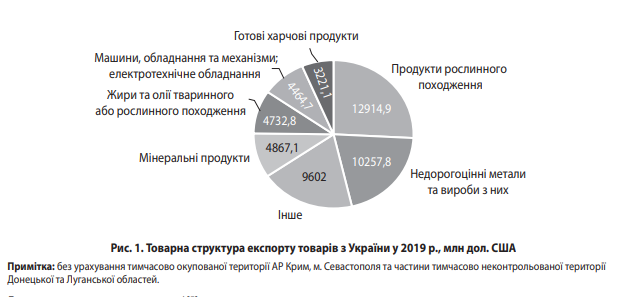 «Щодо товарної структури експорту України 2020 р., згідно з рис. 2, наша країна найбільше експортувала продукти рослинного походження, з яких більшу частину складають зернові культури (9417,3 млн дол. США, або 19,1% загального експорту товарів з України). Друге місце в товарній структурі експорту України займали недорогоцінні метали та вироби з них, з яких більшу частину складають чорні метали (7690,7 млн дол. США або 15,6% загального експорту). Третє місце в товарній структурі експорту країни займали жири та олії тваринного або рослинного походження (11,7% загального експорту)» [46]. Це вказує на те, що сьогодні в Україні провідними галузями промисловості є сільське господарство, металургія, харчова та добувна галузі.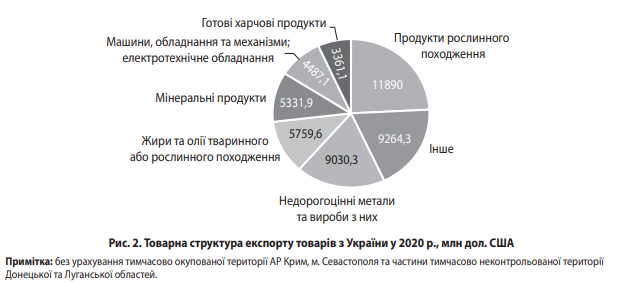 «Порівнюючи показники 2019 і 2020 рр., слід зазначити, що з-поміж найбільш вагомих часток експорту відбулося зменшення обсягів експорту продуктів рослинного походження (на 1022,8 млн дол. США, або на 7,7%), недорогоцінних металів та виробів з них (на 1237,4 млн дол. США, або на 13%). Також зменшився обсяг експорту інших товарних груп (на 337,7 млн дол. США, або на 2,7%). Водночас обсяги експорту жирів та олій тваринного або рослинного походження (на 1026,3 млн дол. США, або на 21,6%), мінеральних продуктів (на 464,6 млн дол. США, або на 8,5%), машин, обладнання та механізмів і електротехнічного обладнання (на 22,4 млн дол. США, або на 0,5%), готових харчових продуктів (на 140 млн дол. США, або на 4,1%) зросли.Отож,  варто встановити, що в загальній товарній структурі експорту жири та олії тваринного або рослинного походження обійшли мінеральні продукти за рахунок вагомішого збільшення обсягів експорту» [49].Варто зазначити, що у 2020 році відбулося збільшення експорту фармацевтичної продукції (на 6% порівняно з 2019 роком), але його обсяги залишилися незначними (267,1 млн доларів, або 0,4% від загального експорту). Враховуючи суму, «доцільно сприяти розвитку української фармацевтичної промисловості для задоволення зростаючого внутрішнього та світового попиту на промислову продукцію. Загалом у порівнянні з 2019 роком найбільше збільшився експорт олова та жерстяних виробів (на 160,2%), але його частка в загальному експорті товарів з України залишається незначною. Найбільше впала частка експорту цинку та продукції з нього, а також шовку. У 2020 р. вони становили 14,7% та 17,2% експорту відповідно» [47].Щодо географічної структури експорту України, то у 2019 році найбільшим імпортером українських товарів був Китай (на суму 3 592,6 млн ​​доларів США, що становить 7,5% від загального експорту). Товари на суму понад 2 мільярди доларів. США Україна також експортувала до Польщі (3294,4 млн доларів або 6,5% від загального експорту), Росії (3243,1 млн доларів або 6,4% від загального експорту), Туреччини (2619,2 млн доларів), США або 5,2% від загального експорту, Італії (2418,8 млн (або 4,8% від загального експорту), Німеччина (2383,4 млн доларів, або 4,8% від загального експорту), Єгипет (2254,1 млн) Індія, (2024,1 млн доларів, або 4% від загального експорту) [7] У 2020 р. Китай також був найбільшим експортером українських товарів (7 114,5 млн ​​доларів США, або 13% від загального експорту), 5% від загального експорту, що майже вдвічі більше, ніж у 2019 році. «Товарів на суму понад 2 млрд доларів США Україна також експортує до Польщі (3273,1 млн доларів США (6,7% загального експорту), Росії 2,705 млн доларів або 5,5% від загального експорту), Туреччини (2436,2 млн доларів, або 5% від загального експорту) та Німеччини (США). 2071,8 млн дол., або 4,2% від загального експорту)» [48] Отож, основними імпортерами українських товарів залишилися ті самі країни, що були в доепідемічні періоди, але обсяг експорту до них дещо зменшився (крім основного імпортера українські товари - Китай).В загальному, у 2020 році порівняно з 2019 роком збільшився експорт товарів з України до 75 країн світу. У відсотковому співвідношенні експорт у 4 країни зріс більш ніж на 1000%, тобто в Гондурас (на 18454,4%), Домініканську Республіку (на 3108,2%), Зімбабве (на 1824,1%) та Сент-Кітс і Невіс (на 1073,5%). , Але ці обсяги все ще залишаються неважливими (116, 62, 155 і 121 місце зі 169 штатів відповідно). При цьому впав експорт товарів до 93 країн. У порівнянні з 2019 роком експорт у 2 країни становить менше 10%, тобто: експорт до Замбії (2,9%) і Малаві (6,3%), а їх частка в загальному експорті одна з найменших (менша лише в Гренландії та Фарерських островах).«Щодо імпорту товарів в Україну, то порівняно з 2019 роком обсяги зменшилися з 60783,6 млн доларів. США до $54091,3 млн. $, тобто $6692,3 млн. США, або 11%» [48]. «Щодо структури товарів імпорту, то згідно рис. 3, У 2019 році Україна імпортувала найбільше машин, устаткування та машин та електрообладнання, з яких ядерних реакторів, котлів та обладнання склала 6657,6 млн доларів. доларів (11% від загального імпорту), електричні машини – 6649,7 млн ​​дол. США (10,9% від загального імпорту) Друге місце в товарній структурі українського імпорту посіли мінеральні продукти (12 983,7 млн ​​дол., або 21,4% загального імпорту), більшість з яких становили мінеральне паливо, нафта та продукти нафтопереробки (12 172,3 дол. США). млн., або 20% загального імпорту. Загальний імпорт. Третє місце в структурі імпорту товарів в країну займала продукція хімічної та допоміжної промисловості (7482,5 млн дол. США, або 12,3% загального імпорту) , більшість з яких становила фармацевтична продукція (2142,4 млн дол. США). 3,5% загального імпорту)» [45].«Щодо структури імпорту товарів України у 2020 році, згідно рис. 4. Наша країна в основному імпортувала машини, обладнання та механізми та електрообладнання, з яких ядерні реактори, котли, машини становили 6074,2 млн. дол. США (11,2% загального імпорту), електричні машини – 5470 млн. дол. США (10,1% загального імпорту).На другому місці в структурі імпорту товарів мінеральні продукти (8402,7 млн. дол. США, або 15,5% від загального імпорту), більшість з яких становили мінеральне паливо, нафта та продукти нафтопереробки (7753,2 млн. дол. США). дол., або 14,3 дол. США). %. Від загального імпорту). Третє місце в товарній структурі країни посідала продукція хімічної та допоміжної промисловості (7331,5 млн. дол. США, або 13,5 % загального імпорту), більшість які становили фармацевтичну продукцію (2522,8 млн. дол. США). 4,7% загального імпорту) [6] .Це свідчить про те, що сьогодні Україна залишається залежною від імпорту обладнання, енергоносіїв та хімічної продукції» [45].«Порівнюючи показники 2019 та 2020 років, слід зазначити, що відбулося зменшення імпорту всіх його найважливіших частин:машин, устаткування та машин та електрообладнання (на 1763,3 млн дол. США, або на 13,3%); мінеральні продукти (на $4581 млн, або 35,3%); хімічна продукція та суміжні галузі (на $151 млн, або 2%); наземні транспортні засоби, літаки та плавучі транспортні засоби (на $418 млн, або 6,8%); полімерні матеріали, пластмаси та вироби з них (155,3 млн дол. США, або 4,4%); недорогоцінні метали та вироби з них (на $521,3 млн., або 13,2%). Водночас зріс імпорт інших товарних груп (на 775,3 млн дол., або на 5,6%). Також зазначимо, що у 2020 році відбулося збільшення імпорту ліків в Україну (на 380,3 млн доларів США, або на 17,7%) через епідемію COVID-19. Так, у загальній товарній структурі імпорту полімерні матеріали, пластмаси та вироби обійшли недорогоцінні метали та вироби з них за рахунок меншого скорочення їх імпорту» [45].«В загальному у порівнянні з 2019 роком імпорт поліграфічних матеріалів, кораблів та творів мистецтва зріс більш ніж вдвічі (на 445,1%, 145% та 104,6% відповідно), але їх частка в загальному імпорті товарів в Україну залишилася незначною. При цьому більш ніж вдвічі зменшилась частка імпорту товарів, що закуповуються в портах, а також натурального та штучного хутра. У 2020 р. вони становили 23,8% та 45,4% імпорту відповідно [5; 6]. Для окремих країн у 2019 році найбільшим експортером товарів в Україну був Китай (на суму 9195,6 млн доларів США, що становить 15,1% від загального імпорту). Товари на суму понад 2 мільярди доларів. США Україна також імпортувала з Росії (6986,2 млн доларів, або 11,5% від загального імпорту), Німеччини (5991,5 млн доларів, або 9,9% від загального імпорту), Польщі (4102,6 млн доларів), Білорусі, або 6,7% від загального імпорту). , Білорусь (3752,1 млн дол., або 6,2% загального імпорту), США (3284,2 млн дол, або 5,4% загального імпорту), Туреччина (2354,7 млн ​​дол., або 3,9% загального імпорту) та Італія (2074,7 млн ​​дол., або 3,4% загального імпорту)» [47].«У 2020 році найбільшим експортером товарів в Україну був також Китай (на суму 8305,7 млн ​​доларів США, що становить 15,4% від загального імпорту). Товари на суму понад 2 мільярди доларів. США Україна також імпортувала з Німеччини (5338 млн дол., або 9,9% загального імпорту), Росії (4542,4 млн дол., або 8,4% загального імпорту), Польщі (4088,8 млн дол.), або 7,6% від загального імпорту, США (2955,4%). млн (або 5,5% від загального імпорту), Білорусь (2874,4 млн доларів, або 5,3% від загального імпорту), Туреччина 2415 млн доларів (або 4,5% від загального імпорту) та Італія (2127,5 млн доларів, або 3,9% загального імпорту) . прийде). Таким чином, основними експортерами товарів в Україну залишилися ті ж країни, що були в доепідемічні періоди, але обсяги імпорту з них дещо зменшилися (крім Туреччини та Італії)» [48]. «Загалом у 2020 році порівняно з 2019 роком імпорт товарів в Україну збільшився з 80 країн. У процентному співвідношенні імпорт з 5 країн збільшився більш ніж на 1000%, а саме: Нова Македонія (на 253042,6%), Еритрея (на 205710,9%), Кабо-Верде (на 2092,7%), з Британських Віргінських островів (на 1277,5%) І Лівія (на 1247,1%), але ці обсяги все ще залишаються незначними (146, 159, 154, 142 і 73 з 168 країн відповідно). При цьому впав імпорт товарів з 88 країн. У порівнянні з 2019 роком імпорт товарів з 3 країн становить менше 10%, тобто: з держави Палестина (7,6%), Сент-Кітс і Невіс (8,2%) та Кувейт (9,7%), а їх частка в загальному експорті є одним із найменших (165, 164 місце). І 129 із 168 штатів відповідно) [48].Сальдо зовнішньої торгівлі України в торгівлі товарами було від’ємним за два розглянуті роки, але цей показник покращився з 10723,4 млн. дол. США до 4878,4 млн дол США (на 5,845 млн дол, або 54,5%) [58] через більш значне зниження імпорту порівняно зі зменшенням експорту товарів. Отже, вплив коронавірусу на зовнішню торгівлю України, з одного боку, є негативним, оскільки спостерігається падіння експорту. Але, з іншого боку, імпорт товарів з-за кордону зазнав значних змін, які в свою чергу сприяють покращенню зовнішньоторговельного балансу країни.2.2. Вплив COVID-19 на вектор розвитку співробітництва між Україною та країнами ЄСПередусім варто встановити, що існує два види торговельної політики: лібералізм і протекціонізм. Класична модель вільного міжнародного обміну сприяє економічному розвитку країни та світової економіки, що загалом схвалено в комерційній практиці. Під час епідемій країна змушена вживати протекціоністських заходів, але ці заходи не збільшують міжнародний експорт. Універсальний глобальний підхід до розвитку вільної міжнародної торгівлі, безсумнівно, є найбільш прийнятним рішенням для світової торгівлі, оскільки забезпечує максимальну кількість іноземних учасників, запобігає економічним викривленням та політичним ризикам, пов’язаним із дискримінацією між торговельними партнерами [51].Слід зазначити, що експорт товарів і послуг є особливо важливим для української економіки в міжнародній торгівлі. В умовах COVID-19 товарообіг України у січні-вересні 2020 року зменшився на 7,1 млрд доларів (8,9% порівняно з аналогічним періодом 2019 року). За 9 місяців 2020 року експорт товарів скоротився на 2 мільярди доларів. Або 5,6% (у відповідному періоді експорт у 2018 році становив 34,55 млрд доларів, а експорт у 2019 році за 9 місяців – 37,1 млрд доларів).Оскільки експорт є життєво важливим для української країни, давайте подумаємо, які кроки країна може зробити, щоб зберегти експорт на рівні 2018-2019 років або навіть збільшити його.В економічно розвинених країнах держава надає підтримку експортерам у вигляді прямого виділення коштів підприємствам, важливим для економіки держави. У Європі та Америці, наприклад, фермери отримують субсидії готівкою за свою продукцію. Основними експортно-орієнтованими галузями промисловості України є виробництво зерна, металу та соняшникової олії. Уряд створив коронний фонд, гроші з якого виділялися на зарплату лікарям, закупівлю медичного обладнання та будівництво доріг.Рисунок 3 показує, «що найбільше скорочення експорту відбулося у зернових та інших продуктах рослинництва, але також значно скоротилися метали. Експорт чорних металів та виробів зі сталі та чавуну становить майже п'яту частину всього українського експорту. Через припинення інфраструктурних проектів та заморожування будівництва у всьому світі попит на металопродукцію значно впав. У 2020 році Верховна Рада України ухвалила закони про підтримку малого підприємництва фізичних осіб-підприємців щодо несплати соціального податку протягом трьох місяців 2020 року» [51].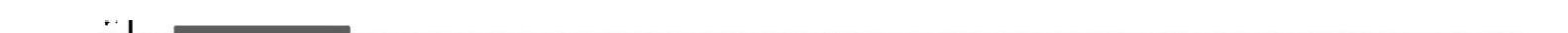 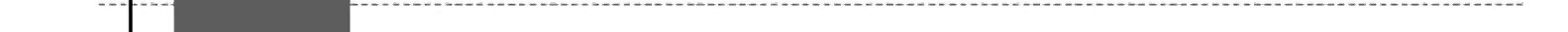 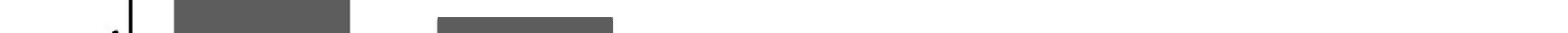 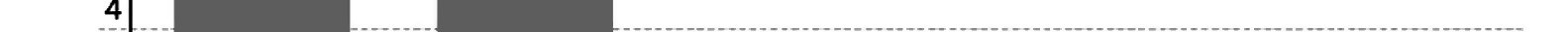 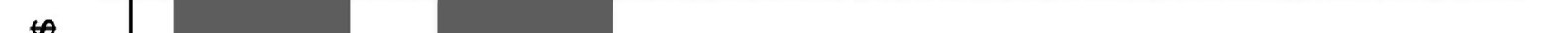 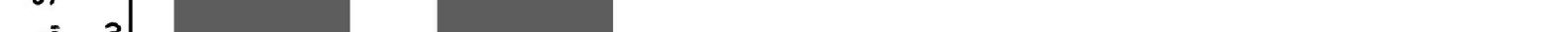 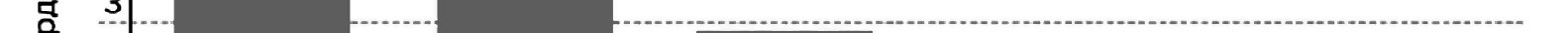 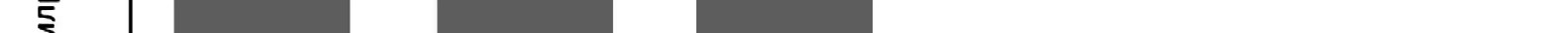 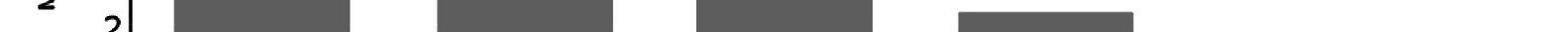 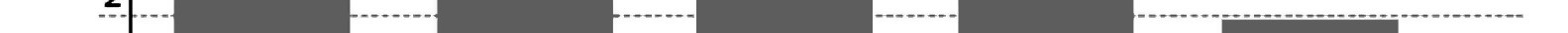 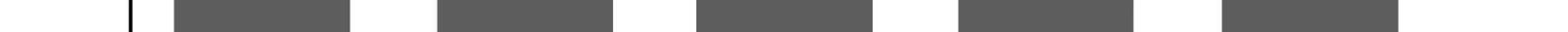 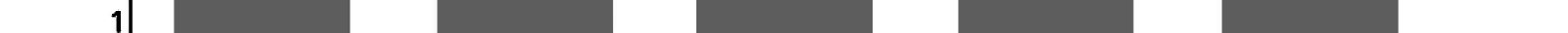 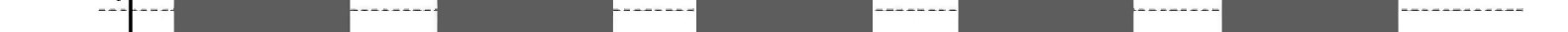 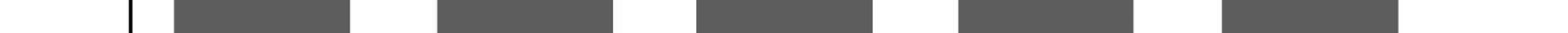 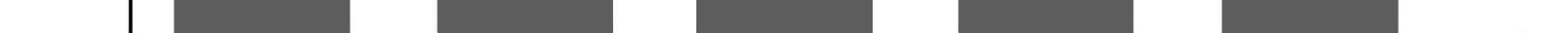 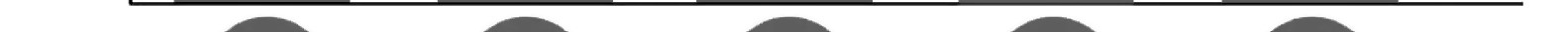 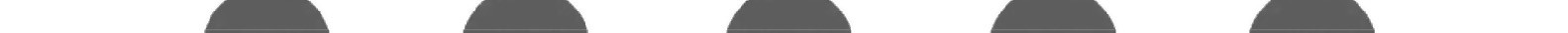 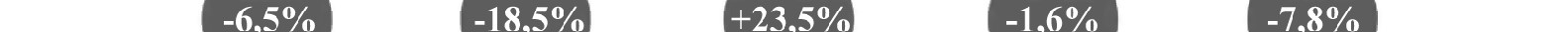 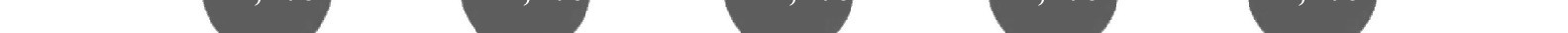 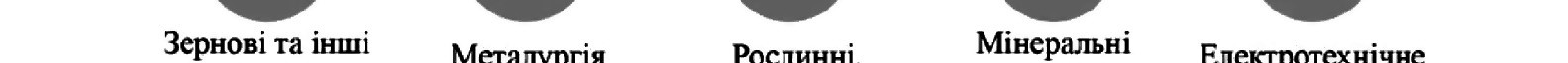 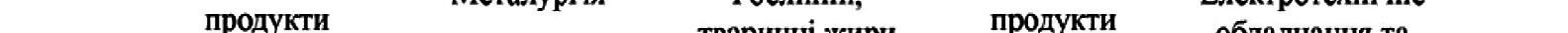 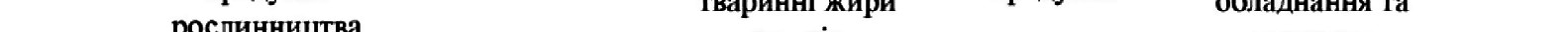 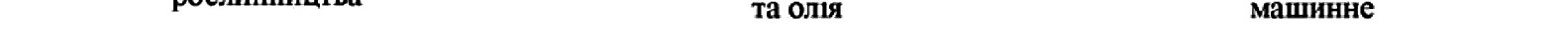 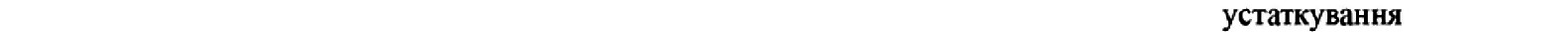 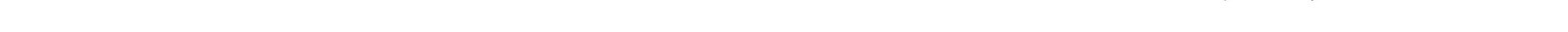 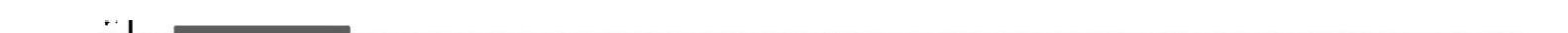 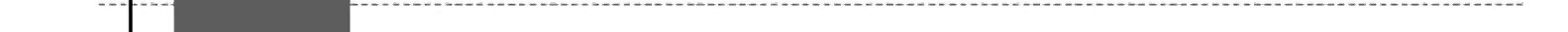 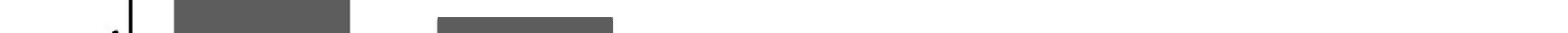 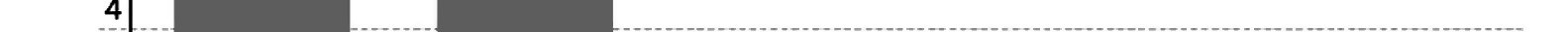 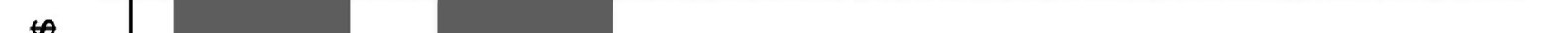 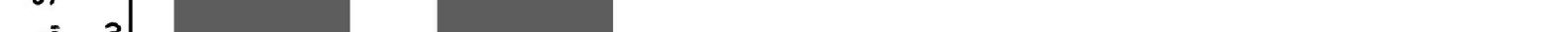 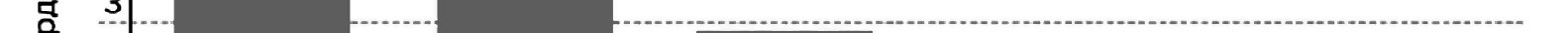 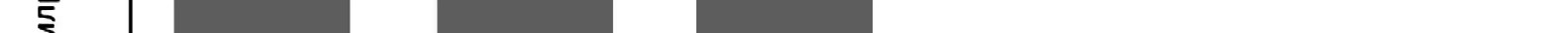 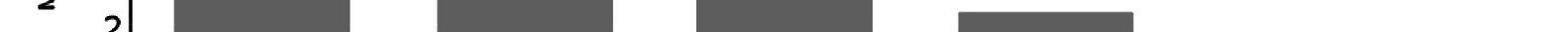 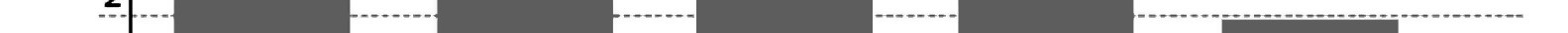 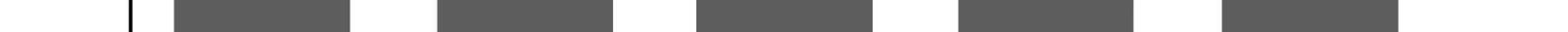 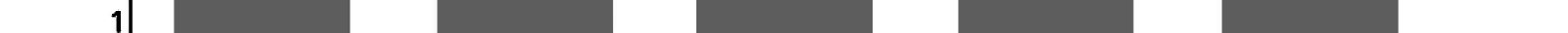 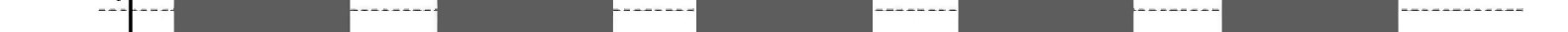 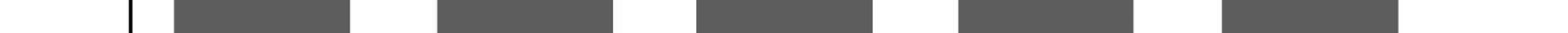 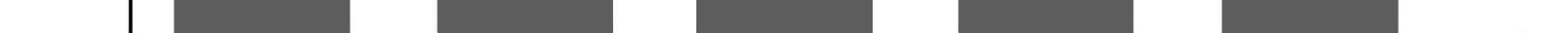 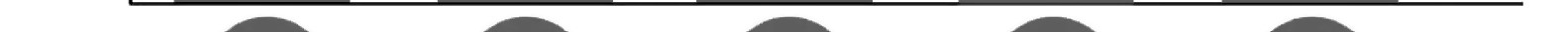 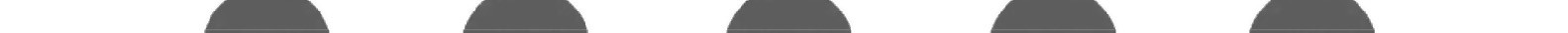 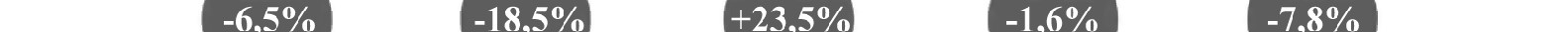 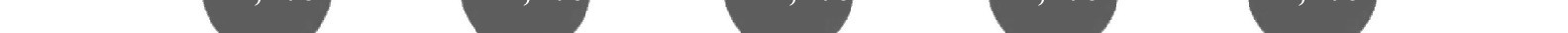 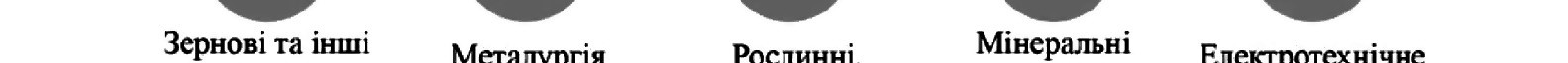 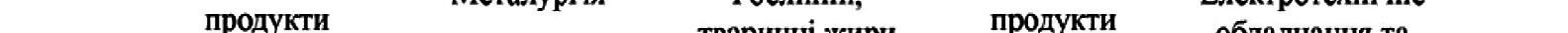 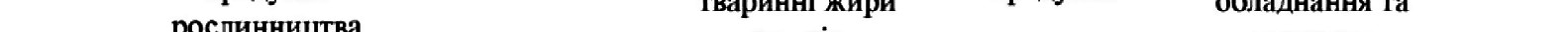 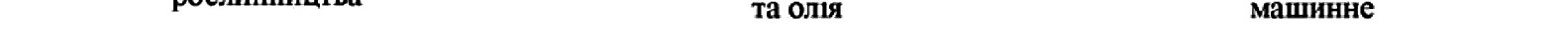 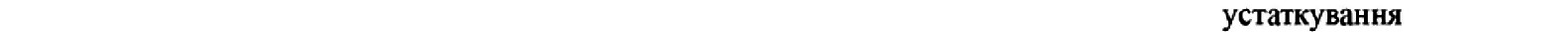 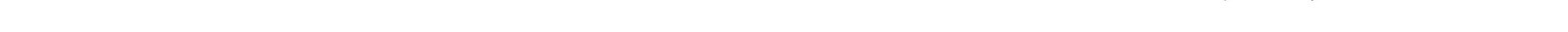 Рис 3. Топ 5 товарів українського експорту від початку 2020 року«Проаналізуємо торговельний баланс України за 9 місяців (січень-вересень) 2018, 2019 та 2020 років за даними Митної служби. За 9 місяців 2018 року експорт товарів склав $34,55 млрд, імпорт – $41,02 млрд, залишок – $6,47 млрд. За 9 місяців 2019 року експорт – $37,1 млрд, імпорт – $43,1 млрд. Залишок – 6 мільярдів доларів. Але за 9 місяців 2020 року експорт склав 35,1 млрд доларів. І зменшився на 2 млрд, або на 5,6%. Імпорт товарів в Україну склав 38 мільярдів доларів. І зменшився на 5,1 млрд доларів, або на 11,8% порівняно з 2019 роком. Сальдо залишилося від’ємним на рівні 2,95 млрд доларів, минулого року від’ємне сальдо було вдвічі вище 6 млрд доларів» [51].Хоча експорт є найважливішим показником міжнародної торгівлі країни, імпорт також відіграє значну роль. Оскільки державна скарбниця завантажена податком на додану вартість з товарів, які ввозяться в Україну, зниження імпорту є поганим показником для країни. Нижче ми проілюструємо зниження імпорту в Україні (рис. 4).Нижче наведено інші фактори, які сприятимуть ефективному розвитку міжнародної торгівлі в умовах пандемії:відсутність технічних бар'єрів для експорту промислової продукції до ЄС та збільшення експортних квот на безмитне постачання сільськогосподарської продукції на ринки ЄС;дієвий механізм представництва зовнішньоекономічних інтересів України за кордоном;підтримка інформації та навчання для експортерів з метою підвищення обізнаності підприємців про доступні консультаційні та фінансові можливості;повне функціонування Експортно-кредитного агентства (ЕКА);підвищити якість транспортної інфраструктури, спростити визначення джерела товару та знизити митну вартість товарів [50].Зазначимо, що зараз держава працює над тим, щоб почати відновлення та розвиток усіх галузей економіки. Зокрема, планується забезпечити розвиток промисловості шляхом локалізації виробництва, сприяти орієнтації промисловості на внутрішній ринок України, забезпечити розвиток експортного потенціалу в найбільш затребуваних галузях в умовах економічної кризи. 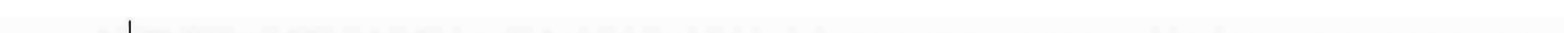 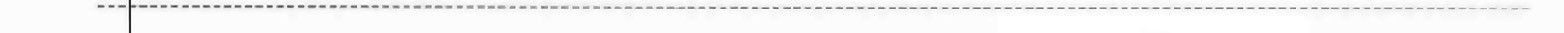 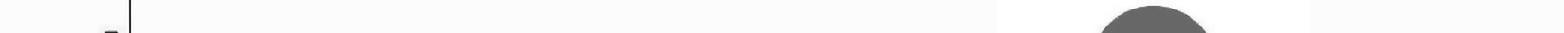 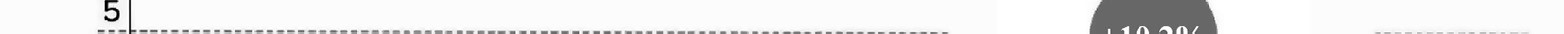 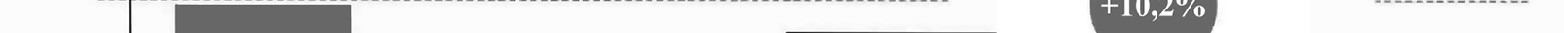 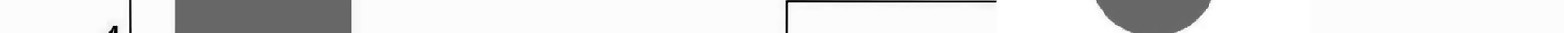 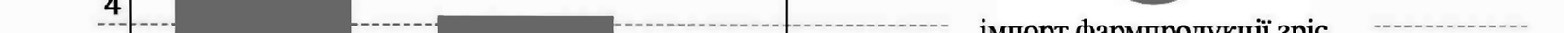 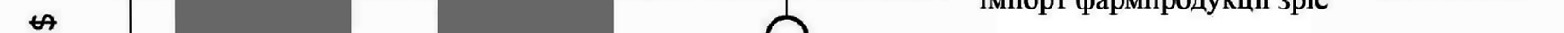 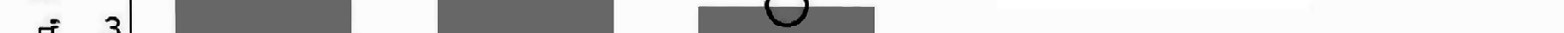 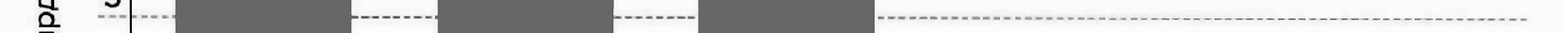 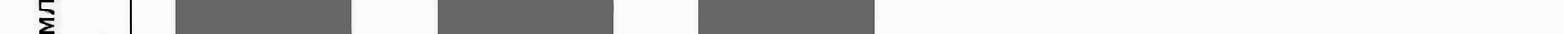 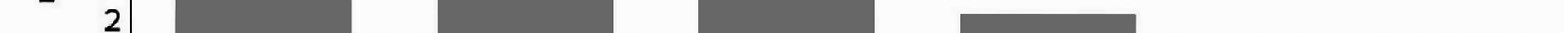 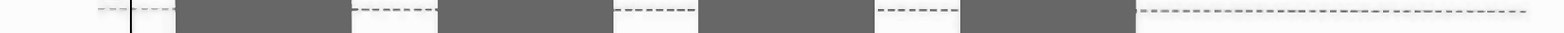 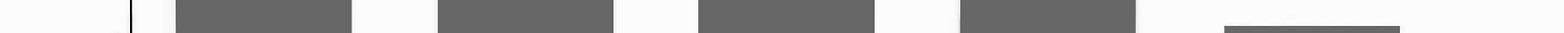 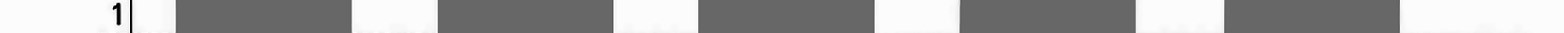 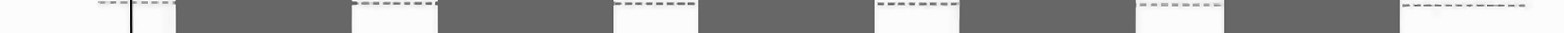 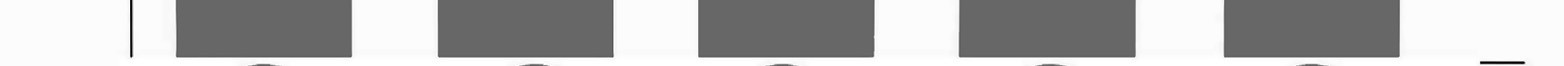 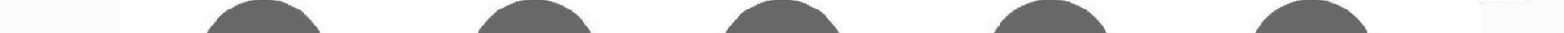 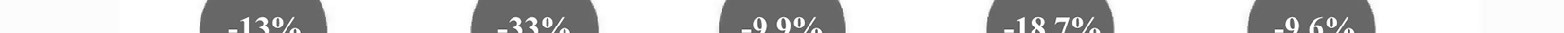 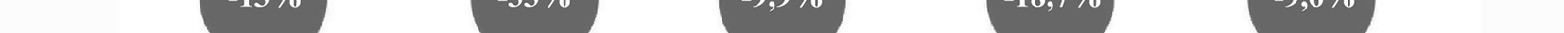 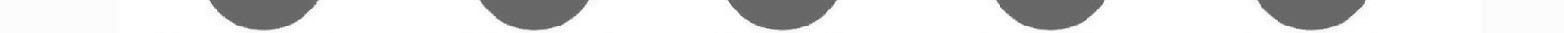 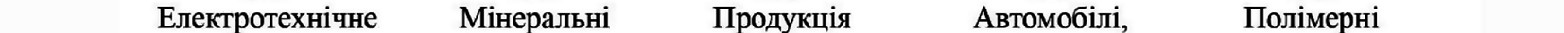 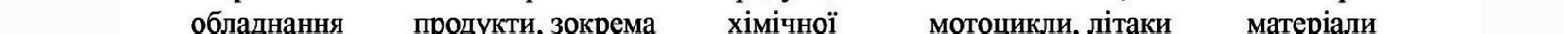 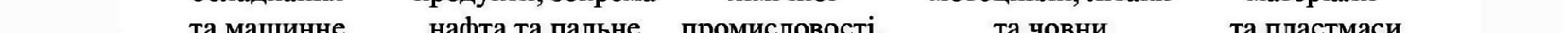 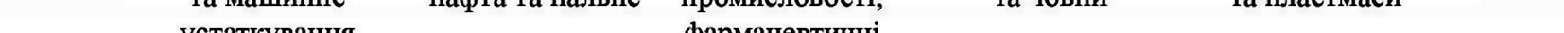 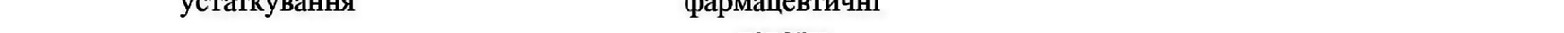 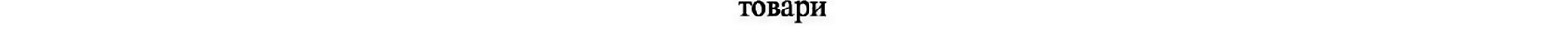 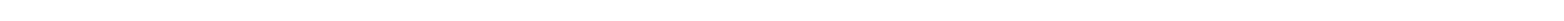 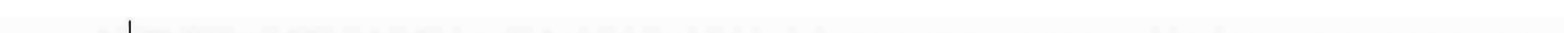 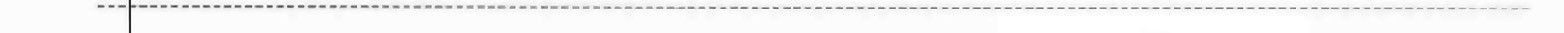 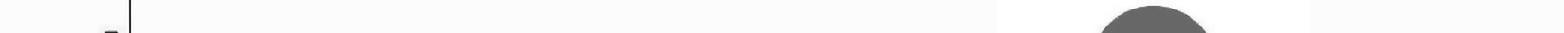 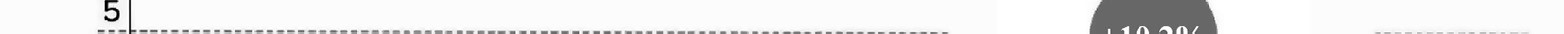 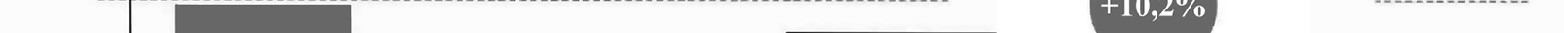 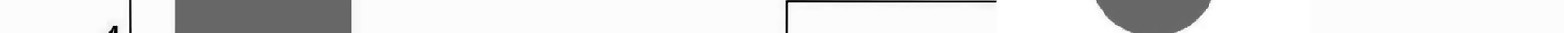 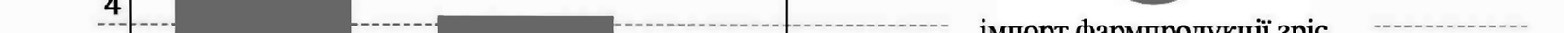 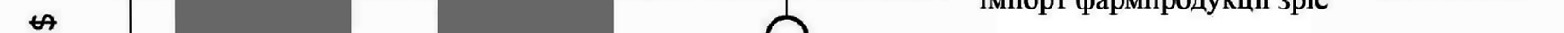 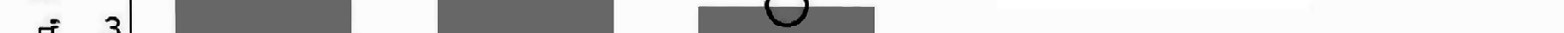 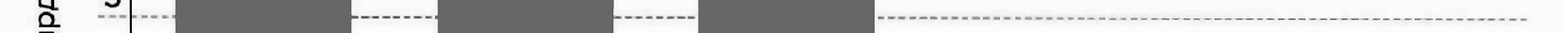 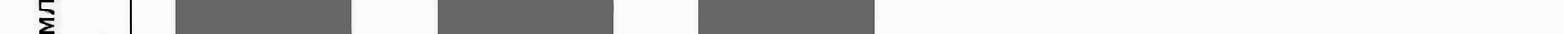 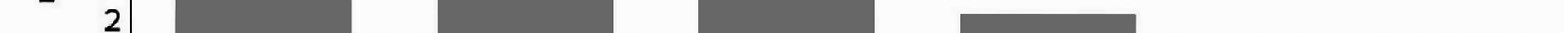 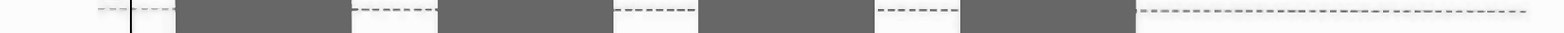 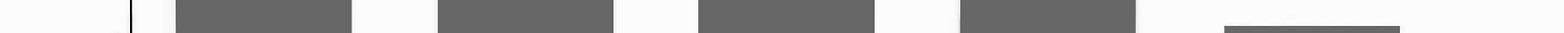 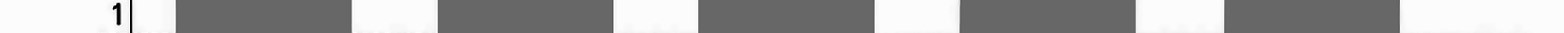 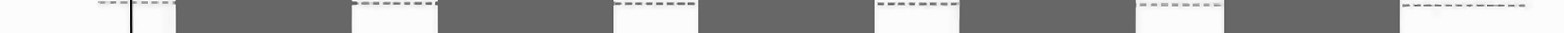 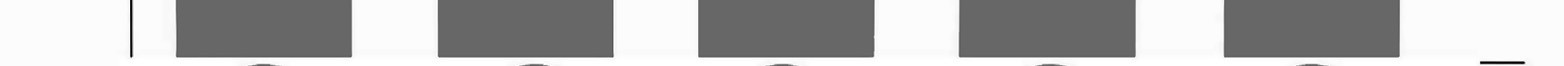 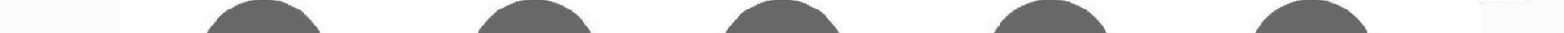 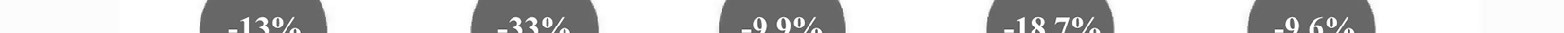 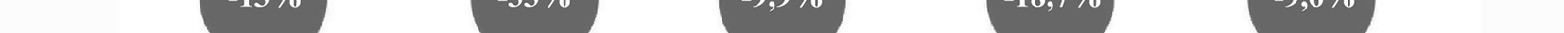 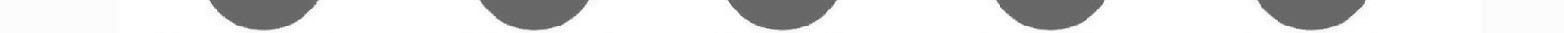 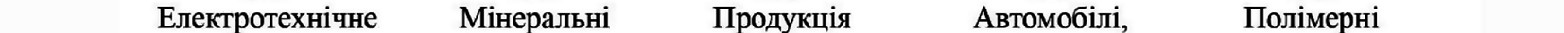 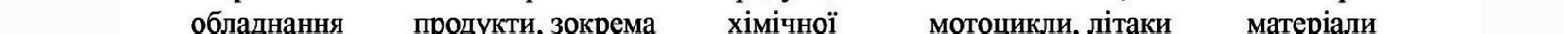 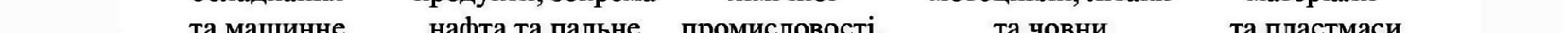 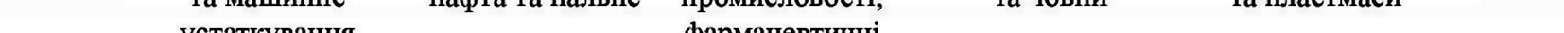 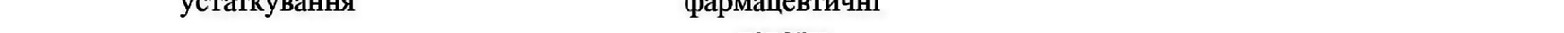 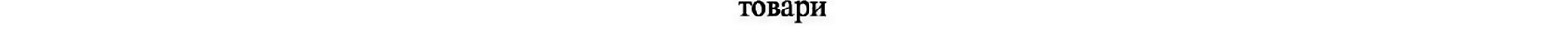 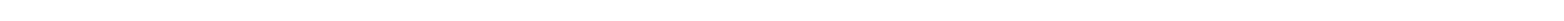 Рис. 4. Топ 5 товарів імпорту в Україні від початку 2020 рокуПроаналізуємо, хто найбільше втрачає через падіння українського експорту та в яких країнах ситуація може бути сприятливою для експортерів. Серед країн, куди Україна експортувала найбільше товарів у 2019 році, – Китай, Польща, Росія, Туреччина, Італія, Німеччина, Єгипет, Індія, Нідерланди, Угорщина, Білорусь та Іспанія. Причому, за прогнозами, найбільше падіння експорту до Польщі, Росії, Італії та Угорщини, а найменше – до Китаю. Найбільше постраждає експорт до тих країн, які мають суворі закриття та купують переважно промислову продукцію в Україні. А для тих країн, куди Україна постачає переважно сільськогосподарську продукцію і має помірні або зовсім відсутні засоби закриття (Білорусь) чи експорт (Китай), експорт впав найменше. Для зменшення негативних наслідків кризи необхідно:оцінити ризики закриття країн, які є важливими партнерами України;інформувати експортерів про зміни умов доступу, встановлюючи додаткові вимоги до української мови [51].Якщо є високий ризик закриття ринку або обмежень, необхідно домовитися з торговими партнерами про продовження фіксованих тарифів на продукцію з України.Розглянемо державні та світові організації, які мають допомогти та покращити ситуацію в Україні. В Україні при ТПП діє центр підтримки експорту – структурний підрозділ, діяльність якого спрямована на підтримку експортерів через систему торгово-промислових бюро в Україні та забезпечення координації діяльності центрів підтримки експорту в регіональних торгових залах. Основні послуги Координаційного CPE включають: дослідження ринку, побудову експортної стратегії, класифікацію продукції за кодом товару, перевірку довіри до партнера, оцінку експортного потенціалу компанії, кон'юнктури ринку, аналіз конкурентів за кордоном, виявлення унікальності, організації та існування компанії. Події, пов'язані із зовнішньоекономічною діяльністю.«Щодо Міністерства економічного розвитку і торгівлі України, то на своєму сайті в розділі «Пріоритетні реформи» вони вказують на розвиток експорту, зокрема вказують на кроки, які вони мають зробити для посилення експортного потенціалу країни. Також на сайті згадується документ про експортну стратегію, а саме: 27 грудня 2017 року Кабінет Міністрів України прийняв розпорядження № 1017 р. «Про затвердження Експортної стратегії України на 2017-2021 роки». Ця стратегія є планом дій щодо розвитку експорту, а кроки та пропозиції, наведені на їхньому сайті, можуть позитивно вплинути на експорт нашої країни» [42].Не менш важливим є значення Світової організації торгівлі та МТП у вирішенні цього глобального виклику. Світова торгівля товарами впала на 14,3% у другому кварталі 2020 року порівняно з попереднім періодом, оскільки заходи щодо включення COVID-19 вплинули на світову економіку.Найбільше зниження було зафіксовано в Європі (21%). Оскільки падіння торгівлі впливає на весь світ, співпраця всіх держав-членів цих організацій може значно полегшити вплив епідемії як на світ, так і на кожну країну окремо. Політичні рішення важливі для пом’якшення впливу на торгівлю та виробництво, тому, за словами генерального директора СОТ Роберто Азбадо, торгова, фіскальна та монетарна політика повинні рухатися в одному напрямку. Найбільше постраждали повітряний транспорт, транспортні засоби та контейнери.За даними СОТ у новому виданні, опублікованому 6 жовтня, скорочення світової торгівлі товарами в 2020 році зараз становить 9,1%. Незважаючи на прогноз зростання на 7,1% на 2021 рік, у СОТ зазначають, що цьогорічний прогноз неоднозначний: друга хвиля захворювань, слабке економічне зростання та торговельні обмеження можуть затримати відновлення.«Що стосується торговельних обмежень, на велику частину світової торгівлі продовжують впливати заходи щодо обмеження імпорту, але економіка потребує торгівлі, щоб відновитися після епідемії. Таким чином, рішення СОТ про спрощення імпорту та скасування торговельних обмежень мало позитивний вплив, і члени СОТ запровадили 51 нову торгову поступку, не пов’язану з COVID-19. Крім того, Світова організація торгівлі відзначила можливі наслідки заборони на експорт COVID-19, введеної 80 країнами: відсутність міжнародного співробітництва в цих сферах призведе до відокремлення залежних від імпорту країн від основних медичних товарів» [51].Окремо слід згадати про існування в Україні таких організацій, як Міністерство просування експорту України, яке допомагає бізнесу досягти успіху на зовнішніх ринках, та мережа Enterprise Europe, яка спрямована на підтримку малого та середнього бізнесу. Метою першої організації є розвиток експортного потенціалу українського бізнесу, просування українських товарів і послуг за кордон, сприяння співпраці між українським та іноземним бізнесом.Основними завданнями другої організації є стимулювання інноваційної діяльності українських компаній та надання інформації. та консультації з питань міжнародного співробітництва.Країни, які спеціалізуються на промисловості, а не на послугах, зараз у виграшній позиції. Є ряд галузей, які постраждають від епідемії більше, ніж інші. Серед них туризм, роздрібна торгівля, енергетика, технологічний сектор. Також першими страждають усі сектори, так чи інакше пов’язані з пасажиропотоком. Країни з сильною та стабільною економікою мають значну перевагу над слаборозвинутими країнами, які зараз перебувають у повному занепаді.Загалом, з метою покращення економіки країни в умовах кризи чи форс-мажорних обставин, таких як COVID-19, існує антикризове управління – тип місцевого самоврядування та управління, що забезпечує оптимальну структуру територіальної економіки, її стабільність. розвиток. Згладжування негативних наслідків криз різного характеру, а антикризове регулювання – це система заходів економічного та організаційного впливу держави, спрямованих на забезпечення захисту муніципалітетів від криз, сталого розвитку місцевих жителів. економіка. Основними напрямами антикризового управління є коригування фінансово-економічної, соціальної, науково-технічної, інвестиційної, зовнішньоекономічної політики, виявлення та прогнозування внутрішніх і зовнішніх загроз економічній стабільності, розробка комплексу оперативних і стратегічних заходів для подолання негативних наслідків. Що стосується глобальних організацій, то слід відзначити проблему Європейського Союзу, який має допомогти країнам у боротьбі з COVID-19. Епідемія висвітлила головну проблему прийняття рішень ЄС: у надзвичайних ситуаціях все залежить від національних урядів, які ставлять на перше місце інтереси своїх громадян, а не принципи європейської солідарності. Коли Європу оголосили місцем епідемії коронавірусу, країни ЄС вжили радикальних заходів, щоб уповільнити поширення інфекції. Однак вони робили це окремо, часто без консультацій з партнерами ЄС, що ставить під сумнів ефективність інституцій ЄС у надзвичайних ситуаціях, оскільки була потрібна інтеграція. Але навіть на державному рівні реакція уряду на атаку корони була запізнілою та несистематичною. Водночас було б неправильно говорити, що європейська солідарність втрачена назавжди і без відміни. Брюссель значно активізував свої спільні зусилля щодо впорядкування та координації кроків, які вживають країни-члени для подолання епідемії ЄС, і зміг надати моральну та економічну підтримку своїм безпосереднім сусідам і партнерам. Європейська комісія схвалила наступні кроки для боротьби з COVID-19 [48]:Створюється «рятувальний резерв» із постачанням обладнання (вентилятори, захисні маски, лабораторне приладдя);Греції, яка зіткнулася з напливом іммігрантів на початку березня, було виділено 350 мільйонів євро на будівництво п'яти центрів прийому громадян з третіх країн. Цей крок має на меті «запобігти та уповільнити поширення коронавірусу в таборах біженців»;Фонд стратегічних ініціатив у розмірі 400 мільйонів євро, створений для боротьби з COVID-19 у всьому світі;Створено військову оперативну групу для координації її операцій з НАТО у боротьбі з COVID-19;Щодо України, то ЄС відкликав пакет екстреної допомоги на понад 190 мільйонів євро для подолання наслідків епідемії. З цієї суми більшість коштів піде на потреби малого та середнього бізнесу та фермерських господарств.У такий критичний час співпраця та взаємна підтримка країн дуже важливі для всього світу, але процес глобалізації зазнає значних змін і прогресу. Система глобалізації, яка здавалася досить стабільною, завалилася швидко, майже миттєво – спад міжнародної торгівлі та світового авіатранспорту відбувся лише за один місяць – що призвело до відносно невеликого шоку. Центральні ланцюги поставок руйнуються, і країни намагаються накопичувати ліки та обмежувати пересування людей. Глобалізація не тільки сприяла поширенню небезпечних захворювань, але й підкреслила взаємозалежність компаній і країн: компанії побудували глобальні ланцюги поставок, в результаті чого утворилися складні виробничі мережі, які пов’язують всю світову економіку. Варто зазначити те, що виробництво стало глобальним, а водночас посилилася взаємозалежність країн, адже жодна країна не може повністю контролювати всі необхідні для її економіки товари та компоненти. Національні економіки стали учасниками глобальної системи постачання. Але, за даними німецької газети Die Welt, близько половини опитаних компаній мають намір перенаправити свої закупівлі та поставки на внутрішній ринок після закінчення епідемії коронавірусу. Через коригування ланцюга поставок глобалізація може знизитися. Вірус корони визнає вразливі місця у світовій економіці і може призвести до збільшення внутрішнього виробництва в майбутньому. Окрім потенційних змін у міжнародній системі поставок, процес глобалізації буде звернений у зворотному напрямку через те, що уряди під приводом громадської безпеки зроблять кроки, які призведуть до нових обмежень торгівлі, подорожей та імміграції.РОЗДІЛ 3.СИСТЕМА АНТИКРИЗОВИХ ЗАХОДІВ МІНІМІЗАЦІЇ ВПЛИВУ КОРОНА ВІРУСУ НА ЗОВНІШНІ ТОРГОВЕЛЬНІ ВІДНОСИНИ КРАЇН ЄСПісля прояву Ковід-19 на початку 2020 року уряди по всьому світу активно впроваджують заходи, пов’язані з міжнародною торгівлею, які мають прямий вплив на глобальні міжнародні поставки. У відповідь на епідемію багато країн, з одного боку, знизили або скасували імпортні мита на низку товарів, а з іншого боку – обмежили або заборонили експорт «критичних» товарів.У такій ситуації надзвичайно важливим стає своєчасний, прозорий та ефективний обмін інформацією між країнами. Наприклад, експортери та імпортери повинні знати про нові практики та правила, що впливають на експорт та імпорт, нещодавно введені експортні обмеження, тарифи, податки та правила, а також нові митні та транспортні правила. Без цієї інформації необхідне обладнання, наприклад медичне обладнання для боротьби з COVID-19, яке є необхідним для країни-імпортера, може бути заблоковано на кордоні.Угоди СОТ сприяють міжнародній прозорості торговельної діяльності шляхом офіційного та загальнодоступного повідомлення про всі прийняті закони та нормативні акти, що стосуються торгівлі. Повідомлення, надіслані членами СОТ, включені в бази даних, які охоплюють широкий спектр торговельної політики та доступні в Інтернеті.Зараз члени СОТ працюють над вирішенням проблем, пов’язаних із поширенням епідемії COVID-19, шляхом посилення міжнародної координації та співпраці. Ця тенденція відображена у спільній заяві міністрів СОТ щодо COVID-19 та багатосторонньої торговельної системи, зробленої за участю 42 країн, у тому числі України, 5 травня 2020 року. У заяві члени СОТ наголосили на необхідності активізації зусиль для посилити міжнародну координацію та співпрацю, надаючи:Дотримання правил СОТ щодо торговельних обмежень, накладених членами у відповідь на глобальну кризу. Такі обмеження мають бути цілеспрямованими, пропорційними, прозорими та тимчасовими;Повне функціонування глобальних ланцюгів поставок та безкоштовне розповсюдження необхідних продуктів (включаючи медичні та харчові продукти);Недопущення введення необґрунтованих заходів щодо обмеження експорту сільськогосподарської продукції, що може негативно вплинути на продовольчу безпеку та здоров'я населення.«Відповідно до останнього середньорічного звіту Генерального директора СОТ про діяльність, пов’язану з торгівлею (Звіт), представлений членам 24 липня 2020 року, з середини жовтня 2019 року до середини травня 2020 року члени СОТ запровадили 363 нові засоби торгівлі. 198 із них сприяли торгівлі та 165 обмежували її, більшість із них 256 (близько 71%) тимчасові та пов’язані з епідемією, з яких 147 сприяли торгівлі та 109 обмежували її» [51].Як видно зі звітів країн-членів СОТ, з самого початку переважна більшість заходів була спрямована на медичні вироби. До цього списку увійшли захисні медичні маски та рукавички, спеціальні костюми, дезінфікуючі засоби, деякі ліки, віяла та інше медичне обладнання для допомоги в боротьбі з новим вірусом корони. Такі заходи діяли в середньому до трьох місяців з подальшим продовженням.«На початку травня 2020 року деякі країни скасували обмеження на експорт таких товарів, як хірургічні маски, рукавички, ліки та дезінфікуючі засоби. Спостерігається поступова відмова від інших заходів, що вживаються на ранніх стадіях чуми. Згідно зі звітом, близько 28% торговельних обмежень СОТ, пов’язаних із COVID-19, було знято до середини травня» [51].Однак ситуація, що склалася у світі, змушує країни не лише знижувати тарифи на медичні/захисні вироби, а й враховувати локальне забезпечення населення «критичними» продуктами в умовах глобальної ізоляції. Незважаючи на деякі добровільні декларації та меморандуми членів Світової організації торгівлі щодо забезпечення та захисту сталого ланцюга поставок, зниження або скасування тарифів на основні потреби та сільськогосподарську продукцію, багато країн запровадили обмежувальні заходи в торгівлі головним чином на основні харчові продукти, такі як цукор, крупи. і гречка. , Маслін, рис, овочі, соєві боби, насіння соняшнику, готові страви та олія, щоб забезпечити місцеве постачання продовольства та харчову безпеку.«Наприклад, Євро-Азіатський економічний союз заборонив експорт цибулі, часнику, ріпи, жита, рису, гречки, круп, насіння соняшнику тощо. З 3 квітня по 3 липня 2020 року Білорусь запровадила тимчасове обмеження на експорт деяких основних продуктів харчування (гречка, цибуля, часник). Єгипет заборонив експорт деяких бобових (квасоля і сочевиця все ще заборонені до експорту). Китай тимчасово знизив імпортні мита не лише на медичні вироби, а й на окремі категорії сировини, сільськогосподарської продукції та м’яса. Республіка Сальвадор і Гондурас заборонили експорт деяких сушених бобових. Індонезія тимчасово скасувала вимогу щодо дозволу на імпорт цибулі та часнику. Киргизстан тимчасово заборонив експорт деяких харчових продуктів (наприклад, пшениці та селери, пшеничого борошна, харчової олії, рису, макаронних виробів, курячих яєць, цукру, йодної солі, харчових продуктів, сіна, соломи, харчових продуктів, висівок та зерна). А Федерація Невісу зняла обмеження на імпорт деяких продуктів, таких як овочі, фрукти, фруктові соки та вітаміни, а Таїланд заборонив експорт курячих яєць» [55].Варто зазначити, що «22 квітня 2020 року 23 члени СОТ, у тому числі Україна, підписали спільну декларацію про забезпечення відкритої та очікуваної торгівлі сільськогосподарською продукцією та продуктами харчування у відповідь на епідемію Ковід-19» [53].Дійсно, підвищення рівня життя безпосередньо залежить від ступеня задоволення продовольчих потреб населення, а отже, забезпечення відкритої та передбачуваної торгівлі сільськогосподарськими продовольчими продуктами та продовольчим еквівалентом продовольчої безпеки, що є першочерговим завданням кожної країни. . У спільній заяві країни підтвердили свою прихильність забезпеченню функціонування міжнародних ринків та підтримці руху сільськогосподарської продукції, що відіграє важливу роль у запобіганні дефіциту продовольства та забезпеченні глобальної продовольчої безпеки в умовах епідемії.Держави наголосили, що вони будуть проявляти стриманість у створенні місцевого переліку традиційно експортованої сільськогосподарської продукції, щоб запобігти перебоям у постачанні відповідної продукції або викривленням у міжнародній торгівлі. Крім того, країни не встановлюватимуть експортних обмежень на сільськогосподарську продукцію та уникатимуть встановлення необґрунтованих торгових бар’єрів для сільського господарства та сільськогосподарської продукції.«Держави ратифікували, що надзвичайні заходи, пов’язані з сільським господарством/сільськогосподарська продукція, призначені для боротьби з COVID-19, повинні бути цілеспрямованими, пропорційними, прозорими та тимчасовими, а також не створювати непотрібних бар’єрів для торгівлі та порушувати глобальні ланцюги поставок сільського господарства. Господарство та сільськогосподарська продукція. Кожен такий крок має відповідати правилам СОТ» [51].Зосередження зусиль країн для відновлення економіки після коронавірусу вимагає нового імпульсу для правоохоронних органів. Важливо підтримувати відкритість світових торговельних потоків.«У 2020 році Україна також ввела заборони на експорт окремих видів продукції – засобів індивідуального захисту та... гречки. Станом на 11 березня 2020 року Кабінет Міністрів України прийняв низку рішень, які тимчасово обмежують експорт деяких видів продукції проти епідемій, а саме: водонепроникні лабораторні костюми, рукавички з інших полімерних матеріалів, нестерильні нестерильні медичні нітрил. Рукавички, рукавички Nifor, одноразові медичні халати ізольовані, маски медичні (хірургічні), окуляри захисні, окуляри захисні, респіратори зі ступенем захисту не нижче FFP2. Ці обмеження введені виключно заходами безпеки для запобігання поширенню COVID-19 в Україні» [51].«23 березня 2020 року Уряд прийняв рішення «Про внесення змін до Додатка 1 до постанови Кабінету Міністрів України від 24 грудня 2019 року 101109», яким введено тимчасовий режим (до 01.06.2020) ліцензування експорту. неперетравленого етилового спирту з концентрацією спирту 80% або більше спирту етилового та інших спиртових дистилятів, крім біоетанолу, дистильованих напоїв, денатурації будь-якої концентрації та інших подібних товарів (код згідно з УКТЗЕД 2207) з визначенням нульової квоти, яка фактична заборона на експорт таких товарів» [53].Таке рішення полягало у забезпеченні українських закладів охорони здоров’я та виробників ліків необхідною сировиною для заходів із запобігання занесення та поширенню в Україні гострої респіраторної хвороби COVID-19.Варто встановити, що «2 квітня на позачерговому засіданні Кабінету Міністрів прийнято рішення «Про внесення змін до Додатка 1 до постанови Кабінету Міністрів України від 24 грудня 2019 р.-1109», яким заборонено експорт гречки на зовнішні ринки до 1 липня. Цим рішенням запроваджено тимчасовий режим ліцензування та квотування до 1 липня 2020 року на експорт зерна гречаної крупи та гречки очищеної (без плодової шкірки). Зокрема, на ці товари встановлено нульову квоту. Заборона на експорт гречки була необхідним тимчасовим заходом для захисту внутрішнього ринку» [57].«1 серпня 2020 року заборона на експорт засобів індивідуального захисту закінчилася і не продовжувалася. За словами українського торгового представника Тараса Качки, Мінекономіки та МОЗ дійшли висновку, що тепер можна відійти від заборони на експортний моніторинг» [54].Таким чином, уряд перейшов від виправданої заборони на експорт певних товарів у відповідь на епідемію COVID-19, щоб стежити за міжнародними подіями у світлі поточної кризи, спричиненої епідемією.«Загалом, за прогнозами НБУ, Україна може зіткнутися з падінням експорту (-10%) та імпорту (-14,5%). Зазначимо, що 27 травня 2020 року уряд затвердив план стимулювання економіки для подолання наслідків епідемії COVID-19. Відповідно до цього плану, зокрема, пропонується реалізувати:Стимулювання експорту та полегшення доступу фабрик до основної сировини, стимулювання промислового виробництва шляхом збільшення внутрішнього попиту через державні закупівлі та захист місцевих виробників;Забезпечення безперервної реалізації сільськогосподарської продукції та доступу виробників до ринків» [59].Також пропонується ефективно використовувати заходи міжнародного торгового захисту:Захист вітчизняних виробників від проявів несправедливого та зростаючого імпорту шляхом використання комерційних заходів захисту;Захист національних виробників у комерційно-економічній сфері, включаючи протекціоністську політику інших країн шляхом запобігання;Лібералізація та скасування торговельних бар'єрів щодо українських товарів на зовнішніх ринках;Захист прав та інтересів України через механізми СОТ та міжнародні угоди» [55, с.99].Важливо зазначити, що реалізація деяких короткострокових ініціатив у відповідь на COVID-19 щодо захисту вітчизняних виробників шляхом застосування комерційних заходів захисту має також враховувати інтереси інших учасників ринку та міжнародні економічні інтереси України.Зараз помітна поступова лібералізація щодо імпорту/експорту продуктів, пов’язаних з COVID-19.У загальному прогнозі торгівлі на 1 вересня 2021 року СОТ розглянуло два напрямки кризи: відносно оптимістичний;більш песимістичний. За оптимістичним сценарієм очікується, що світова торгівля товарами скоротиться на 12,9%, світовий ВВП – на 2,5%, за песимістичним – на 31,9%, а ВВП – на 8,8%. Станом на середину червня попередні дані про торгівлю та показники, пов’язані з торгівлею, за першу половину 2020 року вказують на оптимістичний, а не песимістичний сценарій. Однак, враховуючи можливу «другу хвилю» епідемії, реальна ситуація може легко призвести до гіршого напрямку в загальному» (ДОДАТОК Б).ВИСНОВКИТаким чином, доцільно встановити наступні висновки.Досліджено тенденції розвитку міжнародної торгівлі в умовах епідемії COVID-19. Також визначено рішення, які дають змогу ефективно впливати на міжнародну торгівлю ЄС та покращувати експорт.Серед основних кроків, які можна зробити для покращення експортної ситуації, є: виділення субсидій у вигляді прямої підтримки експортерам; на законодавчому рівні ухвалення низки законів для покращення експортної ситуації (наприклад, скасування експортних податків, рішення про пільги зі сплати єдиного соціального податку для експортоорієнтованих галузей); головне – валютна політика Нацбанку (курс гривні до долара); виділення коштів на сільськогосподарське виробництво на закупівлю зрошувальних систем для збільшення сільськогосподарського виробництва та експорту.Не менш важливе значення мають державні та глобальні організації, а саме: Міністерство економічного розвитку і торгівлі України, Центр підтримки експорту, Міжнародна торгова палата, Світова організація торгівлі, країни яких повинні спільно вирішувати глобальні проблеми. Для оздоровлення економіки країни в умовах кризи чи форс-мажорних обставин існує антикризове управління простором та антикризове регулювання. Але зараз світ може побачити процес глобалізації, викликаний змінами в міжнародній системі поставок, обмеженнями на торгівлю, подорожі та імміграцію.Таким чином, порівняно з 2019 роком зменшився обсяг експорту та імпорту товарів. Проте через більшу зміну обсягів імпорту порівняно з експортом сальдо зовнішньої торгівлі покращилося, хоча й залишалося від’ємним. Світова торгівля товарами впала на 5,3% у 2020 році, що було краще за прогноз на 9,2% у жовтні 2020 року, і в основному пов’язано зі послабленням обмежень у другій половині року, а також запровадженням урядами жорстких заходів. Різке зниження цін на нафту у квітні 2020 року разом із загальною ситуацією у світовій економіці призвели до зниження торгівлі паливно-мінеральними продуктами значно більше, ніж торгівля іншими продуктами. Найбільш значний негативний вплив на світову торгівлю спричинила епідемія COVID-19 у сфері туристичних послуг, яка впала на 63% у 2020 р. і, швидше за все, не зможе повністю відновитися у 2021 р. За прогнозами СОТ, до кінця р. У 2021 році світова торгівля товарами зросте на 8%, а в 2022 році - на 4%. Це означає, що загальна світова торгівля залишиться нижче доепідемічної тенденції. Зниження зовнішньої торгівлі України товарами минулого року на 6,8% було дещо меншим за 7% падіння світової торгівлі товарами в номінальному доларовому вираженні.Доцільно відмітити те, що у 2020 році відбулося зниження найважливіших часток у товарній структурі експорту продукції рослинного походження, основних металів та виробів з неї, а також зниження експорту інших товарних груп. Водночас збільшився експорт жирів і олій тваринного або рослинного походження, мінеральних продуктів, машин, обладнання та машин і електрообладнання та готової харчової продукції. Щодо географічної структури експорту, то в порівнянні з 2019 роком експорт товарів з України зріс до 75 країн. При цьому впав експорт товарів до 93 країн. Проте основними імпортерами українських товарів залишилися ті ж країни, хоча експорт до них дещо зменшився (за винятком основного імпортера українських товарів – Китаю). Що стосується структури імпорту товарів, то у 2020 році відбулося зниження імпорту всіх важливих запасів, але збільшився обсяг імпорту інших товарних груп. Щодо географічної структури імпорту товарів, то порівняно з 2019 роком він зріс з 80 країн. При цьому впав імпорт товарів з 88 країн. Основними експортерами товарів в Україну залишилися ті ж країни, але обсяги імпорту з них дещо зменшилися (крім Туреччини та Італії). Варто зазначити, що в 2020 році відбудеться збільшення імпорту в Україну ліків, безпосередньо пов’язаних з епідемією COVID-19. Водночас відбулося збільшення експорту фармацевтичної продукції, але його обсяги залишилися незначними (268,2 млн дол., або 0,5% від загального експорту). Враховуючи епідемічні умови, доцільно сприяти розвитку української фармацевтичної промисловості для задоволення зростаючого внутрішнього та світового попиту на промислову продукцію, а також для заміщення імпорту. Отож, варто встановити, що епідемія COVID-19 спричинила негативні та позитивні зміни у міжнародній торгівлі в загальному. Тому на сьогоднішній день необхідно всебічно підтримувати виробників, щоб не допустити подальшого скорочення експорту та можливого збільшення в майбутньому.СПИСОК ВИКОРИСТАНИХ ДЖЕРЕЛПро зовнішньоекономічну діяльність. Закон України від 16.04.91 р. № 959-ХІІ (із змінами від 22.12.98. № 335-ХІУ).Про митну справу в Україні. Закон України від 25.06.91 р. № 1262-ХІІ.Авдокушин Е.Ф. Международные экономические отношения. Учебное пособие. М.: 1997.- с. 155-167.Анулова Г.Н. Международные валютно-финансовые организации и развивающиеся страны. - М.: Финансы и статистика. 1998.– с.56-87.Аристов Г. Б. Оптовая торговля на Западе // Экономика и жизнь. №32, - 1999.-с.45-56.Балаков П.К. "Международные торговые отношения и расчеты"М.:1994. – с.145-167.Беляцкий С.А. "Международная экономичская взаимосвязь и взаимозависимость: проблемы, тенденции" Экономика Украины,2008.- №9. – с.32-46.Козик В.В., Панкова Л.А. “Світове господарство та міжнародні економічні відносини”, Л.:1995. – с.145-188.Королев О.В. Проблемы конструирования и использования макроэкономических, эконометрических моделей переходной экономики. (на примере Украины) – К.,1997.- с.154-197.Методика расчета эффективности внешнеторгових операций/Московский государственный ун-т . – М., 1999. – 46 с.Новицький В.Є. Міжнародна економічна діяльність України: Підручник.-К.: КНЕУ, 2009. – с.692-733.Омельянович О. Н."Состояние и проблемы торговли Украины" Экономика Украины1999.- №7. – с.48-57.Організація Світового банку / Інформаційне резюме Світового Банку. – Вашингтон. -1998.Перехідна українська економіка: Стані перспективи/ За ред. д.е.н. проф. Філіпенка, проф. В. Бандери (США).- К.,1996. - с.132-166.Румянцев А.П., Климко Н.Г., Міжнародна економіка: - К.: Знання прес, 2009. – с.365-400.Сіскос Е. Европейський союз і проблеми міжнародної економічної інтеграції України. - К., 2009. – с.16.Соколенко В.А. Оцінні аспекти залучення вітчизняних і зарубіжних інвестицій в економіку України: Автореферат дис. На… 08.02.02. Харків, 2008. – с.18.Соколов В., Шишков Ю. Как измерить открытость национального хозяйства // Международная экономика и международные отношения. 2009. -№3. – с.35-42.Трансформация / Экономический бюллетень о странах с переходной экономикой. - № 6.- 1998. -Издание Всемирного банку и Института Уильяма Дэвидсона. - К., 1998. - с.40.Трансформаційні процеси в господарстві регіонів Східної Європи: Наукові доповіді Міжнародної науково-практичної конференції. Ірпінь,1997.- с.122-132.Степанов Е. А. Внешняя торговля как фактор экономического роста в транзитивной экономике, Экономика, управление и инвестиции, 2019, № 1 (1), С. 45-61. Козак Ю. Г., Логвінова Н. С., Притула Н. В. та інші Міжнародна торгівля : навч.посібник, 5-те вид., перероб. та доп., Київ: Центр учбової літератури, 2015, 272 сУправління зовнішньоекономічною діяльністю. Навчальний посібник: 2-ге вид., випр. і доп./ За заг. ред. А.І.Кредісова. - К.:ВІРА-Р, 2008.-с.388-402.Макогон Ю.В. Міжнародна торговельна політика України в умовах глобалізації та військово-політичного протистояння на сході країни / Ю.В. Макогон, А.І. Жарнікова. Економічний вісник НТУУ "КПІ". 2017. № 14. С. 100–105.Короленко Н. Міжнародна репутація країни як фактор підвищення міжнародної конкурентоспроможності: логістичний аспект / Н. Короленко, В. Соломко. Науковий вісник [Одеського національного економічного університету]. 2018. № 2. С. 95–107. URL: http:// nbuv.gov.ua/UJRN/Nv_2018_2Короленко Н.В. Теоретические аспекты международной конкурентоспособности региона: логистическое управление / Н.В. Короленко. Ефективна економіка. 2016. Вип. 1. URL:http://www.economy.nayka.com.ua/?op=1&z=4737Короленко Н.В. Основні напрямки підвищенняміжнародної конкурентоспроможності Одеського регіону: логістичний аспект / Н. Короленко, Д. Шуршанова. Науковий вісник [Одеського національного економічного університету]. 2016. № 5. С. 95–106. URL: http://nbuv.gov.ua/UJRN/Nv_2016_5_10 Як коронавірус вплинув на торгівлю, та чим він був корисним для економіки. URL: https:// hromadske.ua/posts/yakkoronavirusvplinuvn aukrayinskutorgivlyutachimvinbuvkorisnimdlyaekonomiki Як Європейський союз допомагає своїм членам уборьбі з COVID19. URL: https://iz.ru/996285/ekaterinapostnikova/vsekhpodderzhkakakespomogaetsvoimchlenamvborbescovid19 У СОТ заявили про скорочення обсягу світової торгівлі на 14,3%. URL: https://iz.ru/1064390/20200923/vvtozaiaviliosokrashcheniiobemamirovoitorgovlina143Що таке мережа EEN і як вона допомагає МСБ?URL: https://platformamsb.org/shhotakemerezhaeeniyakvonadopomagayemsb/ Кісельов А. П. Основи бізнесу : підручник. Київ : Вища школа, 1997. 191 с. Долбнєва Д. В. Вплив COVID-19 на економіку країн світу. Проблеми економіки. 2020. № 1. С. 20–26. DOI: https://doi.org/10.32983/2222-0712-2020-1-20-26 Товарна структура зовнішньої торгівлі у 2019 році // Офіційний сайт Державної служби статистики України. Товарна структура зовнішньої торгівлі у 2020 році // Офіційний сайт Державної служби статистики України. Географічна структура зовнішньої торгівлі у 2019 році // Офіційний сайт Державної служби статистики України. URL: http://www.ukrstat.gov.ua/operativ/ operativ2019/zd/ztt/ztt_u/ztt1219_u.htm Географічна структура зовнішньої торгівлі у 2020 році // Офіційний сайт Державної служби статистики України. URL: http://www.ukrstat.gov.ua/operativ/ operativ2020/zd/ztt/ztt_u/arh_ztt2020.htmlСмагач О. Концепції вільної торгівлі та їх сучасна інтерпретація // Актуальні проблеми міжнародних відносин.– 2003.– Випуск 42 (Ч. 1).– с. 273–280.Г. Перепелиця. Асиметрія в міжнародних відносинах // Політична енциклопедія / редкол.: Ю. Левенець (голова), Ю. Шаповал (заст. голови). - К. : Парламентське видавництво, 2019. - С. 41-42. –А. Субботін. Міжнародні відносини // Політична енциклопедія. / Редкол.: Ю. Левенець (голова), Ю. Шаповал (заст. голови) та ін. - К. : Парламентське видавництво, 2019. - С. 453. Шишков Ю.B. Регионализация и глобализация мировой экономики: альтернатива или взаимодополнение? / Ю.Шишков // Мировая экономика и международные отношения. – 2008. – №8. – с.3-20.Шишков Ю.В. Интеграционные процессы на пороге ХХI века: почему не интегрируются страны СНГ/ Ю.Шишков. – М.: III тысячелетие, 2001. – 478с.Блінов А. Вірус рецесії: чим обернеться епідемія COVID19 і хто постраждає найбільше. URL: https://www.slovoidilo. ua/2020/03/18/pogljad/ekonomika/virus-recesiyi-chymobernetsya-epidemiya-covid-19-xto-postrazhdaye-Коронавірус може призвести до масштабного економічного шоку в Європі – Лагард. URL: https://suspilne. media/18912-koronavirus-moze-prizvesti-do-masstabnogoekonomicnogo-soku-v-evropi-lagard/ Каценельсон В. Коронавірус вб'є економіку? URL: https://nv.ua/ukr/opinion/koronavirus-novini-yak-epidemiyavpline-na-ekonomiku-kitayu-i-ssha-50074292.html Шрамко Ю. Аналітики оцінили економічні наслідки коронавірусу COVID-19 в усьому світі. URL: https://www.unn. com.ua/uk/news/1853021-analitiki-otsinili-ekonomichni-naslidkikoronavirusu-covid-19-v-usomu-sviti Уроки китайського коронавірусу. Частина 1. URL: https: //www.ukrinform.ua/rubric-economy/2881684-uroki-kitajskogokoronavirusu-castina-1.html Бабанін О. Деякі проблеми розвитку торгівлі України // Зовнішня торгівля. – 2020. – №8. 14.Втеча від стабільності: як коронавірус вплине на економіку світу, Європи та України. URL: https://www.eurointegration. com.ua/experts/2020/03/3/7107022/ Удар по економіці: чи варто чекати на хвилю звільнень та обвал гривні. URL: https://tsn.ua/groshi/pislya-koronavirususvit-nakriye-finansova-kriza-scho-pro-ce-govryat-u-sviti-tachogo-chekati-ukrayini-1513686.html Благодарний О.І. Контролінг зовнішньої торгівлі в ринкових умовах: Автореф. дис. на здоб. наук. ступ. канд. екон. наук. 08.06.11 / Донец. держ. ун-т. – Донецьк, 2019. Бурменко, Т.Д. Світовий ринок послуг: фактори і особливості розвитку. / Т.Д. Бурменко. // Проблеми світової економіки. - 2013. - №6. - С. 15-22. Бутко М., Мурашко М. Організаційні заходи розвитку зовнішньої торгівлі // Економіка України, № 11, 2020. Генеральна угода з торгівлі послугами [Електроннийресурс]. – Режим доступу : zakon.rada.cov.ua/laws/show/981_017. Економічний енциклопедичний словник. [Електронний ресурс]Режим доступу: http://www.subject./economic/slovnik Конференція ООН по торгівлі і розвитку. – [ Електроний ресурс]- Режим доступу: www.un.org./ru/ga/unctad/Бурменко, Т.Д. Світовий ринок послуг: фактори і особливості розвитку. / Т.Д. Бурменко. // Проблеми світової економіки. - 2019. - №6. - С. 15-22.Даниленко Ю. Приводи для оптимізму, міфи та економічні наслідки. Коронавірусний дайджест № 3. URL: https:// voxukraine.org/uk/privodi-dlya-optimizmu-mifi-ta-ekonomichninaslidki-k ronavirusnij-dajdzhest-3/ Коронавірус в цифрах: як змінилася світова економіка. URL: https://www.bbc.com/ukrainian/features-51994936Коротун Є.В. Огляд наслідків змін технічного та митного регулювання Угоди про Асоціацію Україна – ЄС у сфері торгівлі будівельними матеріалами./ Б.С. серебренніков, Є.В.Коротун // Збірник наукових праць молодих вчених «Актуальні проблеми економіки та управління»/ 2016.Офіційний сайт Державної служби статистики України - [Електронний ресурс] - Режим доступу: http://www.ukrstat.gov.uaСтаростіна А., Проценко І. Основні фактори трансформації міжнародної торгівлі послугами в умовах динамізації конкурентного середовища / А.О. Олефір, В.В. Тіпанов. – К.: КНЕУ; Міжнародна економічна політика. – 202-. – No 1–2(8–9). – С. 179–221Kozak Y., Korolenko N. World Economy and International Economic Relations: training manual. Tbilisi: PH "UNIVERSAL". 2016. 223 р.Osypenko V.S., Korolenko N.V. The moderntheoretical features of nontariff barriers in international trade. Ефективна економіка. 2018. № 4. – URL: http:/ /www.economy.nayka.com.ua/?op=1&z=6258 Barlow P., et al. COVID-19 and the collapse of global trade: building an effective public health response / Barlow P., van Schalkwyk M. CI, McKee M., Labonté R., Stuckler D.. Lancet Planet Health. 2021. Vol. 5. Is. 2. P. 102–107. DOI: 10.1016/S2542-5196(20)30291-6. Lakatos A. Summary of results from multi-country simulation models // International Economics. Strategic Analysis for Growth & Development. 2020. URL: https://www.tradeeconomics.com/iec_publication/ impact-of-the-coronavirus-pandemic-on-international-trade/ ДОДАТКИДОДАТОК А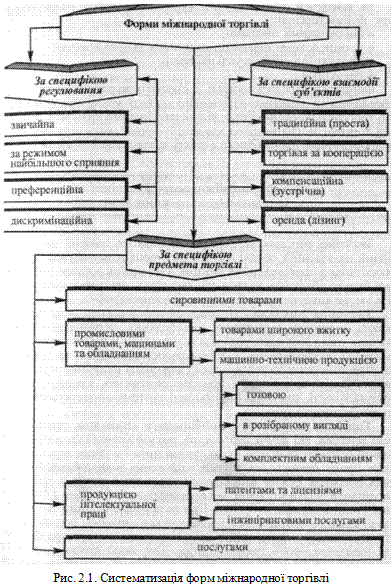 ДОДАТОК Б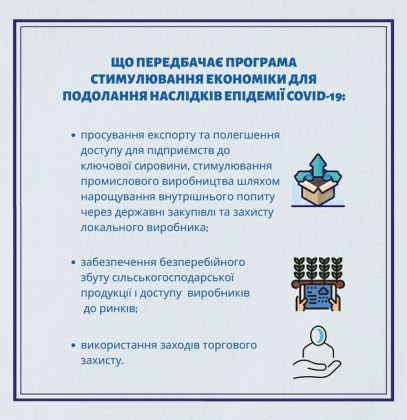 ДОДАТОК В202020212022Світ2,4-3,05,8Розвинуті економіки1,7-6,14,5США2,3-5,94,7Єврозона1,2-7,54,7Економіки, що розвиваються, та зростаючі економіки3,7-1,06,6Зростаючі економіки Європи2,1-5,24,2Україна3,2-7,73,6КраїнаЗміна ВВП  за 1 квартал2020 року ,%Зміна ВВП країнивідносноЄС,%ЄС 27-3,2–Єврозона-3,5–Обрані індустріальні ЄвропаОбрані індустріальні ЄвропаОбрані індустріальні ЄвропаАвстрія-2,6+0,6Бельгія-3,6-0,4Німеччина-2,2,+1,0Франція-5,3-2,1Італія-5,3-2,1Нідерланди-1,7+1,5Португалія-3,5-0,3Іспанія-5,2-2,0Швеція+0,4+3,6Обрані країни Центральної і Східної ЄвропиОбрані країни Центральної і Східної ЄвропиОбрані країни Центральної і Східної ЄвропиЕстонія-3,7-0,5Чехія-3,3-0,1Угорщина-0,4+2,8Польща-0,4+2,8Латвія-2,9+0,3Литва-0,3+2,9Інформація щодо впливу заходів з підтримки національних економік в умовах пандемії COVID-19 на умови експорту продукціїІнформація щодо впливу заходів з підтримки національних економік в умовах пандемії COVID-19 на умови експорту продукціїІнформація щодо впливу заходів з підтримки національних економік в умовах пандемії COVID-19 на умови експорту продукціїІнформація щодо впливу заходів з підтримки національних економік в умовах пандемії COVID-19 на умови експорту продукціїНазва Ключові заходи з підтримки внутрішнього ринку - фінансово-економічного сектору, ділової активності та купівельної спроможності населенняВплив цих заходів на можливості доступу вітчизняних суб’єктів зовнішньоекономічної діяльності до ринку країниЄСТак звана «Інвестиційна ініціатива ЄС» дасть можливістьКраїни-члени ЄС отримають 37 млрд євро. Близько 8 мільярдів євро ліквідності, не витраченої в 2019 році, також буде виділено на подолання наслідків епідемії (ці кошти будуть позичені з Європейського фонду регіонального розвитку, Європейського соціального фонду, Регіонального фонду та Європейського фонду морського та рибного господарства). . . Крім того, буде надано доступ до 29 млрд євро структурного фінансування на 2020 р. Кошти для реагування на кризу доступні з 1 лютого 2020 р.Ці заходи допоможуть малому та середньому бізнесу подолати наслідки кризи ліквідностіВнаслідок поширення коронавірусу, а також прямих інвестицій у медичний сектор. Крім того, країни-члени ЄС матимуть більшу гнучкість щодо перерозподілу коштів між програмами.Посли ЄС також підтримали законодавчу ініціативу щодо включення питання медичних послуг до сфери відповідальності Фонду солідарності ЄС. Цей фонд створено для подолання наслідків стихійних лих. Включення питань, пов’язаних зі здоров’ям, задовольнить нагальні потреби людей під час епідемії коронавірусу.Для того, щоб затвердити ці зміни, їх має схвалити Європейський парламент, після чого Рада Європейського Союзу схвалить ці заходи в письмовій формі.Європейський центральний банк оголосив про низку рішень, спрямованих на підтримку фінансівСтабільність в умовах COVID-19:Запущено новий план надзвичайних ситуацій з чумою (PEPP) на суму 750 мільярдів євро.Запуск цієї програми дозволить приватному та державному секторам зіткнутися з серйозними викликамиУ грошово-кредитній політиці викликана спалах і поширення коронавірусу.Цей новий план дозволить придбати «облігації» до кінця 2020 року і включатиме їх усіКатегорії активів, які вже були придбані в рамках існуючого плану (План придбання активів, APP).Щодо купівлі цінних паперів у державному секторі, то це питання залишиться в юрисдикціїНаціональні центральні банки.Закупівлі за новою програмою PEPP здійснюватимуться на гнучкої основі. Це дозволитьРобіть покупки незалежно від типу активів.Наприклад, згідно з PERR будуть введені винятки з умов купівлі цінних паперів,Видано урядом Греції.Рада опікунів Європейського центрального банку скасує чисте придбання активів уPEPP після оголошення про кінець епідемії, але, у всякому разі, не в 2020 році.2. Прийнято рішення продовжити програму придбання корпоративних активів (CSPP) наНефінансові комерційні цінні папери, що перетворює всі комерційні цінні папери на задовільну кредитну якість.В існуючих умовах Україна може мати перспективу розширення експорту певних груп товарів, у т.ч. дезінфікуючих засобів, за умови задоволення потреб українського ринку та появи надлишкових обсягів дезінфікуючих засобів, виробництво яких в Україні наразі поступово зростає3. Сфера додаткових вимог до кредиту (ACC) була розширена, щоб включати програми рефінансування, пов'язані з фінансуванням бізнес-сектору. Це дозволить сторонам-супротивникам продовжити повноцінно використовувати операції з рефінансування євросистеми.Зазначимо, що ЄЦБ планує надати всі вигідні умови фінансування, які дозволятьЄвропейська економіка, щоб пережити чуму.Крім того, Спостережна Рада Банку готова за потреби збільшити обсяг своїх планівЗабезпечити повсякденне функціонування грошово-кредитної політики в усіх сферах юрисдикції єврозони.30 березня цього року в контексті коронакризи Європейська комісія видала рекомендації, щоб допомогти виробникам збільшити виробництво необхідного медичного обладнання та матеріалів у трьох сферах: виробництво масок та інших засобів індивідуального захисту (ЗІЗ), миття рук та дезінфекція та 3D друк. Продукти. Очікується, що рекомендації щодо медичних виробів будуть опубліковані найближчими днями. Ці документи також мають на меті допомогти виробникам та органам ринкового нагляду забезпечити відповідність цих продуктів необхідним стандартам безпеки та продуктивності.Спалах коронавірусу вимагає підтримки та співпраці з боку виробників. Компанії висловили солідарність і запропонували надавати один одному практичні та технічні поради для підтримки збільшення виробництва ЗІЗ та медичного обладнання. Комісія активно працює з галуззю, щоб сприяти масовому збільшенню загального виробництва такої продукції в ЄС і надає необхідні рекомендації щодо залучення працівників галузі.У рекомендаціях виділяють три основні групи:1) Перша рекомендаційна система допомагає виробникам оцінити юридичні та технічні вимоги, які застосовуються до імпорту нових продуктів до ЄС або запуску нових потужностей або відновлення існуючих потужностей для виробництва захисного обладнання, такого як маски, рукавички та хірургічні халати, щоб задовольнити безпрецедентний попит. У рекомендаціях детально описано відповідне законодавство ЄС та поради виробникам щодо конкретних кроків, які необхідно зробити, щоб мати можливість вивести свою продукцію на ринок ЄС. Він також пояснює роль національних органів влади, зокрема органів ринкового нагляду, у забезпеченні належного рівня здоров’я та безпеки обладнання, що походить із третіх країн та інвестується на ринок ЄС.2) Друга група надає суб’єктам господарювання, у тому числі малим та середнім підприємствам, рекомендації щодо відповідної законодавчої бази для випуску водно-спиртових гелів на ринок ЄС (регулювання щодо косметичної продукції чи регулювання щодо біоцидів). Рекомендації ЄС дають відповіді на запитання операторів косметичної промисловості та інших осіб, які активно беруть участь у збільшенні або перетворенні своїх виробничих потужностей на виробництво цих медичних продуктів.3) Третя група стосується процедур оцінки відповідності для 3D-друку та 3D-друкованої продукції для медичного використання під час спалахів коронавірусу. Настанови мають на меті детально розповісти про застосовне законодавство ЄС щодо цих продуктів і надати приклади технічних стандартів, які виробники можутьвикористовувати для розміщення відповідної продукції на ринку ЄС.Документи містять практичні поради щодо виконання рекомендацій ЄС щодо оцінки відповідності ЗІЗ та окремих видів медичних виробів, опублікованих 13 березня цього року. У рекомендаціях визначено два варіанти, за допомогою яких продукція може бути продана, навіть якщо процедури оцінки відповідності ще не завершені.Вони також надають додаткову інформацію про стандарти ЗІЗ та певні типи медичних виробів, які стали доступними для всіх економічних операторів завдяки угоді CEN / CENELEC з ЄС від 20 березня цього року.30 березня 2020 року Рада ЄС схвалила два законодавчі акти, щоб відкрити доступ до бюджету ЄС зЩоб подолати економічні наслідки коронавірусу. Зокрема, зміни до регламенту Фонду солідарності ЄС розширили сферу його діяльності для боротьби з надзвичайними ситуаціями у сфері охорони здоров’я, крім стихійних лих.Інвестиційна ініціатива ЄС у відповідь на корону надає державам-членам доступ до 37Мільярд витрачено на медичні послуги та малий і середній бізнес.Близько 8 мільярдів євро з цієї суми надійдуть з будівельних фондів, які не були використані у 2019 році. Крім того, прийняті правила дозволять країнам-членам ЄС вилучати кошти, які не були використані в попередньому році, замість того, щоб повертати їх до бюджет ЄС. 29 мільярдів євро буде виплачено достроково з асигнувань, які будуть виплачені пізніше в 2020 році.Ці кошти можуть бути використані (відповідно до зазначених актів) з 1 лютого 2020 року для покриття витрат країн-членів ЄС на порятунок життя та захист громадян.Держави-члени ЄС також мають право використовувати для цієї мети принцип «гнучкості».Перерозподіл коштів між існуючими планами.Ці акти також були опубліковані 31 березня 2020 року в Офіційному журналі Європейського Союзу.Набирає чинності з 1 квітня 2020 року.